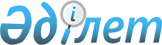 Об утверждении форм документов для участия в закупе лекарственных средств, профилактических (иммунобиологических, диагностических, дезинфицирующих) препаратов, изделий медицинского назначения и медицинской техники, фармацевтических услуг по оказанию гарантированного объема бесплатной медицинской помощи и медицинской помощи в системе обязательного социального медицинского страхования
					
			Утративший силу
			
			
		
					Приказ Министра здравоохранения и социального развития Республики Казахстан от 18 января 2017 года № 20. Зарегистрирован в Министерстве юстиции Республики Казахстан 24 января 2017 года № 14715. Утратил силу приказом Министра здравоохранения Республики Казахстан от 12 ноября 2021 года № ҚР ДСМ -113.
      Сноска. Утратил силу приказом Министра здравоохранения РК от 12.11.2021 № ҚР ДСМ -113 (вводится в действие по истечении десяти календарных дней после дня их первого официального опубликования).
      В соответствии с пунктами 36, 53, 62, 65, 95, 104, 107, 112, 131, 139, 189, 191, 268, 279, 313, 323, 393, 426, 439, 468 Правил организации и проведения закупа лекарственных средств, профилактических (иммунобиологических, диагностических, дезинфицирующих) препаратов, изделий медицинского назначения и медицинской техники, фармацевтических услуг по оказанию гарантированного объема бесплатной медицинской помощи и медицинской помощи в системе обязательного социального медицинского страхования, утвержденных постановлением Правительства Республики Казахстан от 30 октября 2009 года № 1729, ПРИКАЗЫВАЮ:
      1. Утвердить:
      1) форму объявления о проведении закупа товаров, фармацевтических услуг способом проведения тендера согласно приложению 1 к настоящему приказу;
      2) форму заявки на участие в тендере согласно приложению 2 к настоящему приказу;
      3) форму описи документов, прилагаемых к заявке потенциального поставщика согласно приложению 3 к настоящему приказу;
      4) форму справки об отсутствии просроченной задолженности согласно приложению 4 к настоящему приказу;
      5) форму сведений о квалификации согласно приложению 5 к настоящему приказу;
      6) форму таблицы цен потенциального поставщика согласно приложению 6 к настоящему приказу;
      7) форму банковской гарантии согласно приложению 7 к настоящему приказу;
      8) форму банковской гарантии (вид обеспечения тендерной заявки) согласно приложению 8 к настоящему приказу;
      9) форму типового договора закупа согласно приложению 9 к настоящему приказу;
      10) форму типового договора на оказание фармацевтических услуг согласно приложению 10 к настоящему приказу;
      11) форму типового договора закупки лекарственных средств и (или) изделий медицинского назначения между единым дистрибьютором и заказчиком согласно приложению 11 к настоящему приказу;
      12) форму ценового предложения потенциального поставщика согласно приложению 12 к настоящему приказу; 
      13) форму договора поставки согласно приложению 13 к настоящему приказу;
      14) форму банковской гарантии (вид обеспечения исполнения договора поставки/договора закупа/договора финансового лизинга) согласно приложению 14 к настоящему приказу;
      15) форму заявки на участие в конкурсе на заключение долгосрочных договоров поставки согласно приложению 15 к настоящему приказу;
      16) форму информации о этапах и полугодовом графике реализации инвестиционного проекта по созданию и (или) модернизации производства лекарственных средств, изделий медицинского назначения согласно приложению 16 к настоящему приказу;
      17) форму информации, представляемой потенциальным поставщиком согласно приложению 17 к настоящему приказу;
      18) форму заявки на участие в конкурсе на заключение долгосрочных договоров поставки медицинской техники согласно приложению 18 к настоящему приказу;
      19) форму типового долгосрочного договора поставки медицинской техники согласно приложению 19 к настоящему приказу;
      20) форму дополнительного соглашения о поставке медицинской техники, закупаемой в рамках долгосрочного договора поставки, согласно приложению 20 настоящему приказу;
      21) форму отчета о результатах закупа лекарственных средств, профилактических (иммунобиологических, диагностических, дезинфицирующих) препаратов, изделий медицинского назначения согласно приложению 21 к настоящему приказу;
      22) форма отчета по мониторингу закупа и поставкам медицинской техники, приобретенной за счет средств республиканского бюджета, а также по списку единого дистрибьютора согласно приложению 22 к настоящему приказу.
      2. Комитету по контролю фармацевтической и медицинской деятельности Министерства здравоохранения и социального развития Республики Казахстан в установленном законодательством порядке обеспечить:
      1) государственную регистрацию настоящего приказа в Министерстве юстиции Республики Казахстан;
      2) в течение десяти календарных дней со дня государственной регистрации настоящего приказа в Министерстве юстиции Республики Казахстан направление его копии в печатном и электронном виде на официальное опубликование в периодических печатных изданиях и в Республиканское государственное предприятие на праве хозяйственного ведения "Республиканский центр правовой информации Министерства юстиции Республики Казахстан" для размещения в Эталонном контрольном банке нормативных правовых актов Республики Казахстан;
      3) размещение настоящего приказа на официальном интернет-ресурсе Министерства здравоохранения и социального развития Республики Казахстан;
      4) в течение десяти рабочих дней после государственной регистрации настоящего приказа в Министерстве юстиции Республики Казахстан представление в Департамент юридической службы Министерства здравоохранения и социального развития Республики Казахстан сведений об исполнении мероприятий, предусмотренных подпунктами 1), 2) и 3) настоящего пункта.
      3. Контроль за исполнением настоящего приказа возложить на вице-министра здравоохранения и социального развития Республики Казахстан Цой А.В.
      4. Настоящий приказ вводится в действие со дня государственной регистрации.       Объявление о проведении закупа товаров, фармацевтических услуг способом проведения тендера
             ___________________________________________________ объявляет       (наименование и адрес заказчика или организатора закупа)       о проведении закупа способом тендера следующих товаров и фармацевтических услуг:       1) наименование закупаемых фармацевтических услуг, международных непатентованных наименованийзакупаемых товаров, торговых наименований - в случае индивидуальной непереносимости пациента, об объемезакупа, месте поставок, суммах, выделенных для закупа по каждому лоту;       2) сроки и условия поставки;       3) порядок и источник передачи тендерной документации;       4) место представления (приема) документов и окончательный срок подачи тендерных заявок;       5) дата, время и место вскрытия конвертов с тендерными заявками.                                     Заявка на участие в тендере                   (для физических лиц, осуществляющих предпринимательскую                                     деятельность и юридических лиц)
             Рассмотрев тендерную документацию по проведению тендера/ объявление и Правила организации ипроведения закупа лекарственных средств, профилактических (иммунобиологических, диагностических,дезинфицирующих) препаратов, изделий медицинского назначения и медицинской техники,фармацевтических услуг по оказанию гарантированного объема бесплатной медицинской помощи имедицинской помощи в системе обязательного медицинского социального страхования, утвержденныепостановлением Правительства Республики Казахстан от 30 октября 2009 года № 1729,_____________________________________________________________________________________________                               (название тендера/двухэтапного тендера)получение которой настоящим удостоверяется (указывается, если получена тендерная документация),___________________________________, ______________________________________________________________________________________________________________________________________________________(наименование потенциального поставщика) выражает согласие осуществить поставку товаров,фармацевтических услуг в соответствии с тендерной документацией (условиям объявления) последующим лотам:_____________________________________________________________________________________________(подробное описание товаров, фармацевтических услуг)____________________________________________________________________________________________________________________________________________________________________________________________________________________________________________________________________       Настоящая тендерная заявка состоит из:       1. _____________________________________________
             2. _____________________________________________       3. _____________________________________________       Настоящая тендерная заявка действует в течение __________________ дней со дня вскрытия                                                       (прописью)конвертов с тендерными заявками.
             Подпись, дата                                          должность, фамилия, имя, отчество                                                                   (при его наличии)
             Печать       (при наличии)
             Имеющий все полномочия подписать тендерную заявку от имени и по поручению __________________________________________________________________________________________________________                         (наименование потенциального поставщика)                               Опись документов, прилагаемых                               к заявке потенциального поставщика                         Справка об отсутствии просроченной задолженности
             Банк/филиал банка (наименование) по состоянию на __________________ подтверждает отсутствиепросроченной задолженности по всем видам его обязательств длящейся более трех месяцев перед банком,согласно типовому плану счетов бухгалтерского учета в банках второго уровня, ипотечных организацияхи акционерном обществе "Банк Развития Казахстана", утвержденному постановлением правленияНационального Банка Республики Казахстан ____________________________________________________                                                 (указать полное наименование физического лица,____________________________________________________________________________________________осуществляющего предпринимательскую деятельность, или юридического лица, телефон, адрес, БИН/ИИН*, БИК**), обслуживающегося в данном банке/филиале банка,       выданной не ранее одного месяца предшествующего дате вскрытия конвертов.
             Дата
             Подпись
             Печать       (при наличии)
             *БИН/ИИН - бизнес идентификационный номер/индивидуальный идентификационный номер;       **БИК - банковский идентификационный код.                                     Сведения о квалификации       (заполняются потенциальным поставщиком при закупках лекарственных средств,       изделий медицинского назначения, медицинской техники, фармацевтических услуг)
             Наименование тендера _____________________________________________________________       1. Общие сведения о потенциальном поставщике:       _________________________________________________________________________________       Наименование юридического лица (фамилия, имя, отчество (при наличии) физического лица,осуществляющего предпринимательскую деятельность)_______________________________________
             БИН/ИИН*/УНП** _____________________________________________       2. Объем товаров, поставленных (произведенных) потенциальным поставщиком, аналогичных(схожих) закупаемым на тендере/двухэтапном тендере*** (заполняется в случае наличия)                   Таблица цен потенциального поставщика                   (наименование потенциального поставщика,                   заполняется отдельно на каждый лот)
             ______________                                          __________________________________       Подпись, дата                                          должность, фамилия, имя, отчество                                                                   (при его наличии)
             Печать       (при наличии)                                     Банковская гарантия
      Наименование банка __________________________________________________________________________(наименование и реквизиты банка)Кому ________________________________________________________________________________________       (наименование и реквизиты заказчика, организатора закупа)
                                     Гарантийное обязательство № ____
      __________________                                                      "____" ___________ _____ г.(местонахождение)
             Мы были проинформированы,что _________________________________________________________________________________________                         (наименование потенциального поставщика)в дальнейшем "Поставщик", принимает участие в тендере по закупке ___________________________________________________________________, организованном ____________________________________________                                                       (наименование заказчика, организатора закупаи готов осуществить поставку (оказать услугу)_____________________ на общую сумму ____________ тенге.(наименование и объем товаров, работ и услуг) (прописью)
             Тендерной документацией от "___" _________ _______ г. по проведению вышеназванных закупокпредусмотрено внесение потенциальными поставщиками обеспечения тендерной заявки в виде банковскойгарантии.       В связи с этим, мы ________________________ настоящим берем на себя       (наименование банка)безотзывное обязательство выплатить Вам по Вашему требованию сумму, равную______________________________________________________________________________________________                                     (сумма в цифрах и прописью)по получении Вашего письменного требования на оплату, а также письменного подтверждения того, чтоПоставщик:       1) отозвал или изменил тендерную заявку после истечения окончательного срока приема тендерныхзаявок;       2) победитель уклонился от заключения договора закупа после признания победителем тендера;       3) победитель не внес либо несвоевременно внес гарантийное обеспечение договора закупа илидоговора на оказание фармацевтических услуг.       Данная гарантия вступает в силу со дня вскрытия конвертов с тендерными заявками.       Данная гарантия действует до окончательного срока действия тендерной заявки Поставщика научастие в тендере. Если срок действия тендерной заявки продлен, то данное гарантийное обязательствопродлевается на такой же срок.
             Подпись гаранта                                                            Дата и адрес
             Печать       (при наличии)                                           Банковская гарантия                                     (вид обеспечения тендерной заявки)
             Наименование банка _______________________________________________________________________________________________________________________________________________________________                                     (наименование и реквизиты банка)       Кому _____________________________________________________________________________________________________________________________________________________________________________                         (наименование и реквизиты Единого дистрибьютора)
             Гарантийное обязательство № _____________________________ "__" _______ г.(местонахождение)
             Мы были проинформированы, что________________________________________________________________________________________________________________________________________________________________________________________,                         (наименование потенциального поставщика)в дальнейшем "Поставщик", принимает участие в двухэтапном тендере по закупу _________________________________________________________________________________________________________________,организованном __________________________________________________________________________________________________________________________________________________________________________,             (наименование Единого дистрибьютора) и готов осуществить поставку__________________________________________________________________________________________________________________________________________________________________________________________(наименование и объем товаров)_________________________________________________________________на общую сумму________________________________________________________________________ в тенге.(прописью)       В связи с этим мы _______________________________________________________________________       (наименование банка)
             настоящим берем на себя безотзывное обязательство выплатить Вам по Вашему требованию сумму,равную_______________________________________________________________________________________                                     (сумма в цифрах и прописью)       по получении Вашего письменного требования на оплату по основаниям, предусмотреннымпунктом 204 Правил организации и проведения закупа лекарственных средств, профилактических(иммунобиологических, диагностических, дезинфицирующих) препаратов, изделий медицинскогоназначения и медицинской техники, фармацевтических услуг по оказанию гарантированного объемабесплатной медицинской помощи и медицинской помощи в системе обязательного социальногомедицинского страхования, утвержденных постановлением Правительства Республики Казахстан от 30октября 2009 года № 1729.       Данная гарантия вступает в силу со дня вскрытия конвертов с тендерными заявками.       Данная гарантия действует до окончательного срока действия тендерной заявки Поставщика научастие в тендере. Если срок действия тендерной заявки продлен, то данное гарантийное обязательствопродлевается на такой же срок.
             Подпись гаранта                                                            Дата и адрес
             Печать       (при наличии)                                     Типовой договор закупа
      ____________________                                                      "___" __________ _____ г.(Местонахождение)
      ______________________________________________________________________________, именуемый (ое) (ая)
      (полное наименование Заказчика)в дальнейшем – "Заказчик", в лице __________________________________________________________________________________________________________________________________________________________________,должность, фамилия, имя, отчество (при его наличии) уполномоченного лица с одной стороны, и ____________________________________________________________________________________________________________             (полное наименование Поставщика – победителя тендера)___________________________________________________, именуемый (ое) (ая) в дальнейшем – "Поставщик",в лице _________________________________________________________________________________________,                         должность, фамилия, имя, отчество (при его наличии)уполномоченного лица, действующего на основании _________________________________________________,(устава, положения)с другой стороны, на основании Правил организации и проведения закупа лекарственных средств,профилактических (иммунобиологических, диагностических, дезинфицирующих) препаратов, изделиймедицинского назначения и медицинской техники по оказанию гарантированного объема бесплатноймедицинской помощи и медицинской помощи в системе обязательного социального медицинского страхования,утвержденных постановлением Правительства Республики Казахстан от 30 октября 2009 года № 1729 ипротокола об итогах закупа способом ______________________ (указать способ) по закупу (предмет закупа),прошедшего в году _____ № _______ от "___" __________ _____ года заключили настоящий Договор закупа(далее – Договор) и пришли к соглашению о нижеследующем:       1. Поставщик обязуется поставить товар в соответствии с условиями Договора, в количестве и качестве,определенных в приложениях к настоящему Договору, а Заказчик принять его и оплатить в соответствиис условиями Договора.
             2. Общая стоимость товаров (для ГУ указать наименование товаров согласно бюджетной программы/специфики) составляет (указать сумму цифрами и прописью) (далее – общая сумма договора).
             3. В данном Договоре нижеперечисленные понятия будут иметь следующее толкование:       1) Договор – гражданско-правовой договор, заключенный между Заказчиком и Поставщикомв соответствии с Правилами организации и проведения закупа лекарственных средств, профилактических(иммунобиологических, диагностических, дезинфицирующих) препаратов, изделий медицинского назначенияи медицинской техники, фармацевтических услуг по оказанию гарантированного объема бесплатноймедицинской помощи и медицинской помощи в системе обязательного социального медицинского страхованияи иными нормативными правовыми актами Республики Казахстан, зафиксированный в письменной форме,подписанный сторонами со всеми приложениями и дополнениями к нему, а также со всей документацией,на которую в договоре есть ссылки;       2) цена Договора означает цену, которая должна быть выплачена Заказчиком Поставщику в рамкахДоговора за полное выполнение своих договорных обязательств;       3) товары - товары и сопутствующие услуги, которые Поставщик должен поставить Заказчику в рамкахДоговора;       4) сопутствующие услуги - услуги, обеспечивающие поставку товаров, такие, например, кактранспортировка и страхование, и любые другие вспомогательные услуги, включающие, например, монтаж, пуск,оказание технического содействия, обучение и другие подобного рода обязанности Поставщика,предусмотренные данным Договором;       5) Заказчик – государственные органы, государственные учреждения, государственные предприятия иакционерные общества, контрольный пакет акций которых принадлежит государству, а также аффилиированныес ними юридические лица;       6) Поставщик - физическое или юридическое лицо, выступающее в качестве контрагента Заказчикав заключенном с ним Договоре о закупе и осуществляющее поставку товаров, указанных в условиях Договора.
             4. Перечисленные ниже документы и условия, оговоренные в них, образуют данный Договор и считаютсяего неотъемлемой частью, а именно:       1) настоящий Договор;       2) перечень закупаемых товаров;       3) техническая спецификация;       4) обеспечение исполнения Договора (этот подпункт указывается, если в тендерной документациипредусматривается внесение обеспечения исполнения Договора).
             5. Форма оплаты ____________________________________________________________________________(перечисление, за наличный расчет, аккредитив и т.д.)
             6. Сроки выплат _____________________________________________________________________________________________________________________________________________________________________________       (пример: % после приемки товара в пункте назначения или предоплата или и т.д.)
             7. Необходимые документы, предшествующие оплате:       1) копия договора или иные документы, представляемые поставщиком и подтверждающие его статуспроизводителя, официального дистрибьютора либо официального представителя производителя;       2) ________________________________________________________________________________________(счет-фактура или акт приемки-передачи)
             8. Товары, поставляемые в рамках данного Договора, должны соответствовать или быть выше стандартов,указанных в технической спецификации.
             9. Поставщик не должен без предварительного письменного согласия Заказчика раскрывать кому-либосодержание Договора или какого-либо из его положений, а также технической документации, планов, чертежей,моделей, образцов или информации, представленных Заказчиком или от его имени другими лицами, заисключением того персонала, который привлечен Поставщиком для выполнения настоящего Договора.Указанная информация должна представляться этому персоналу конфиденциально и в той мере, насколько этонеобходимо для выполнения договорных обязательств.
             10. Поставщик не должен без предварительного письменного согласия Заказчика использовать какие-либовышеперечисленные документы или информацию, кроме как в целях реализации Договора.
             11. Поставщик должен обеспечить упаковку товаров, способную предотвратить их от повреждения илипорчи во время перевозки к конечному пункту назначения, указанному в приложении 1 к тендернойдокументации. Упаковка должна выдерживать без каких-либо ограничений интенсивную подъемно-транспортнуюобработку и воздействие экстремальных температур, соли и осадков во время перевозки, а также открытогохранения. При определении габаритов упакованных ящиков и их веса необходимо учитывать отдаленностьконечного пункта доставки и наличие мощных грузоподъемных средств во всех пунктах следования товаров.
             12. Упаковка и маркировка ящиков, а также документация внутри и вне ее должны строго соответствоватьспециальным требованиям, определенным Заказчиком.
             13. Поставка товаров осуществляется Поставщиком в соответствии с условиями Заказчика, оговореннымив перечне закупаемых товаров.
             14. Поставщик должен поставить товары до пункта назначения, указанного в приложении 1 к тендернойдокументации. Транспортировка этих товаров до пункта назначения осуществляется и оплачивается Поставщиком,а связанные с этим расходы включаются в цену Договора.
             15. В рамках данного Договора Поставщик должен предоставить услуги, указанные в тендернойдокументации.
             16. Цены на сопутствующие услуги должны быть включены в цену Договора.
             17. Заказчик может потребовать от Поставщика предоставить следующую информацию о запасных частях,изготовляемых или реализуемых Поставщиком, а именно стоимость и номенклатуру запасных частей, которыеЗаказчик может выбрать для закупки у Поставщика и использовать их после истечения гарантийного срока.
             18. Поставщик, в случае прекращения производства им запасных частей, должен:       а) заблаговременно уведомить Заказчика о предстоящем свертывании производства, с тем, чтобы позволитьему произвести необходимые закупки в необходимых количествах;       б) в случае необходимости вслед за прекращением производства бесплатно предоставить Заказчику планы,чертежи и техническую документацию на запасные части.
             19. Поставщик гарантирует, что товары, поставленные в рамках Договора, являются новыми,неиспользованными, новейшими либо серийными моделями, отражающими все последние модификацииконструкций и материалов, если Договором не предусмотрено иное. Поставщик далее гарантирует, что товары,поставленные по данному Договору, не будут иметь дефектов, связанных с конструкцией, материалами илиработой, при нормальном использовании поставленных товаров в условиях, обычных для страны Заказчика.В случае появления дефектов в конструкциях, материалах, изготовленных Поставщиком в строгом соответствиис технической спецификацией, представленной Заказчиком, Поставщик не несет ответственности за упущенияЗаказчика в его (Заказчика) технической спецификации.
             20. Эта гарантия действительна в течение_____________________________________________ дней после                                                       (указать требуемый срок гарантии)доставки всей партии товаров или ее части в зависимости от конкретного случая и их приемки на конечномпункте назначения, указанном в Договоре.
             21. Заказчик обязан оперативно уведомить Поставщика в письменном виде обо всех претензиях, связанныхс данной гарантией.
             22. После получения уведомления о выходе товара из строя поставщик должен в срок не более 72(семидесяти двух) часов с момента получения уведомления обеспечить выезд квалифицированного специалистана место для определения причин, сроков предполагаемого ремонта. Поставщик должен произвести ремонт,используя запасные части и узлы, произведенные заводом-изготовителем, или замену бракованного товара илиего части без каких-либо расходов со стороны заказчика в течение одного месяца.
             23. Если Поставщик, получив уведомление, не исправит дефект(ы) в течение одного месяца, Заказчикможет применить необходимые санкции и меры по исправлению дефектов за счет Поставщика и без какого-либоущерба другим правам, которыми Заказчик может обладать по Договору в отношении Поставщика.
             24. Оплата Поставщику за поставленные товары будет производиться в форме и в сроки, указанныев пунктах 5 и 6 настоящего Договора.
             25. Цены, указанные Заказчиком в Договоре, должны соответствовать ценам, указанным Поставщикомв его тендерной заявке.
             26. Никакие отклонения или изменения (чертежи, проекты или технические спецификации, метод отгрузки,упаковки, место доставки, или услуги, предоставляемые Поставщиком и т.д.) в документы Договора не допускаются,за исключением письменных изменений, подписанных обеими сторонами.
             27. Если любое изменение ведет к уменьшению стоимости или сроков, необходимых Поставщику дляпоставки любой части товаров по Договору, то цена Договора или график поставок, или и то и другоесоответствующим образом корректируется, а в Договор вносятся соответствующие поправки. Все запросыПоставщика на проведение корректировки в рамках данной статьи должны быть предъявлены в течение 30 (тридцати)дней со дня получения Поставщиком распоряжения об изменениях от Заказчика.
             28. Поставщик ни полностью, ни частично не должен передавать кому-либо свои обязательства по настоящемуДоговору без предварительного письменного согласия Заказчика.
             29. Поставка товаров и предоставление услуг должны осуществляться Поставщиком в соответствии с графиком,указанным в таблице цен.
             30. Задержка с выполнением поставки со стороны поставщика приводит к удержанию обеспечения исполнениядоговора и выплате неустойки.
             31. Если в период выполнения Договора Поставщик в любой момент столкнется с условиями, мешающимисвоевременной поставке товаров, Поставщик должен незамедлительно направить Заказчику письменное уведомлениео факте задержки, ее предположительной длительности и причине(ах). После получения уведомления от ПоставщикаЗаказчик должен оценить ситуацию и может, по своему усмотрению, продлить срок выполнения Договора поставщиком;в этом случае, такое продление должно быть ратифицировано сторонами путем внесения поправки в текст договора.
             32. За исключением форс-мажорных условий, если Поставщик не может поставить товары в сроки,предусмотренные Договором, Заказчик без ущерба другим своим правам в рамках Договора вычитает из цены Договорав виде неустойки сумму в размере 0,1% от суммы недопоставленного или поставленного с нарушением сроков товара.
             33. Поставщик не лишается своего обеспечения исполнения Договора и не несет ответственность за выплатунеустоек или расторжение Договора в силу невыполнения его условий, если задержка с выполнением Договораявляется результатом форс-мажорных обстоятельств.
             34. Для целей настоящего Договора "форс-мажор" означает событие, неподвластное контролю со стороныПоставщика, не связанное с просчетом или небрежностью Поставщика и имеющее непредвиденный характер. Такиесобытия могут включать, но не ограничиваться действиями, такими как: военные действия, природные илистихийные бедствия, эпидемия, карантин и эмбарго на поставки товаров.
             35. При возникновении форс-мажорных обстоятельств Поставщик должен незамедлительно направитьЗаказчику письменное уведомление о таких обстоятельствах и их причинах. Если от Заказчика не поступают иныеписьменные инструкции, Поставщик продолжает выполнять свои обязательства по Договору, насколько этоцелесообразно, и ведет поиск альтернативных способов выполнения Договора, не зависящих от форс-мажорныхобстоятельств.
             36. Заказчик может в любое время расторгнуть Договор, направив Поставщику соответствующее письменноеуведомление, если Поставщик становится банкротом или неплатежеспособным. В этом случае, расторжениеосуществляется немедленно, и Заказчик не несет никакой финансовой обязанности по отношению к Поставщикупри условии, если расторжение Договора не наносит ущерба или не затрагивает каких-либо прав на совершениедействий или применение санкций, которые были или будут впоследствии предъявлены Заказчику.
             37. Заказчик может в любое время расторгнуть Договор в силу нецелесообразности его дальнейшеговыполнения, направив Поставщику соответствующее письменное уведомление. В уведомлении должна бытьуказана причина расторжения Договора, должен оговариваться объем аннулированных договорных обязательств,а также дата вступления в силу расторжения Договора.
             38. Когда Договор аннулируется в силу таких обстоятельств, Поставщик имеет право требовать оплату толькоза фактические затраты, связанные с расторжением по Договору, на день расторжения. Заказчик и Поставщикдолжны прилагать все усилия к тому, чтобы разрешать в процессе прямых переговоров все разногласия или споры,возникающие между ними по Договору или в связи с ним.
             39. Если в течение 21 (двадцати одного) дня после начала таких переговоров Заказчик и Поставщик не могутразрешить спор по Договору, любая из сторон может потребовать решения этого вопроса в соответствиис законодательством Республики Казахстан.
             40. Договор составляется на государственном и/или русском языках. В случае, если второй стороной Договораявляется иностранная организация, то второй экземпляр может переводиться на язык в соответствиис законодательством Республики Казахстан о языках. В случае необходимости рассмотрения Договора в арбитражерассматривается экземпляр Договора на государственном или русском языках. Вся относящаяся к Договору перепискаи другая документация, которой обмениваются стороны, должны соответствовать данным условиям.
             41. Любое уведомление, которое одна сторона направляет другой стороне в соответствии с Договором,высылается в виде письма, телеграммы, телекса или факса с последующим предоставлением оригинала.
             42. Уведомление вступает в силу после доставки или в указанный день вступления в силу (если указанов уведомлении), в зависимости от того, какая из этих дат наступит позднее.
             43. Налоги и другие обязательные платежи в бюджет подлежат уплате в соответствии с налоговымзаконодательством Республики Казахстан.
             44. Поставщик обязан внести обеспечение исполнения Договора в форме, объеме и на условиях,предусмотренных в тендерной документации.
             45. Настоящий Договор вступает в силу после регистрации его Заказчиком в территориальном органе казначействаМинистерства финансов Республики Казахстан (для государственных органов и государственных учреждений) либопосле подписания Сторонами и внесения Поставщиком обеспечения исполнения Договора.
             46. Адреса и реквизиты Сторон:       Дата регистрации в территориальном органе казначейства (для государственных органов и государственныхучреждений): ________________.       Настоящий Типовой договор закупа товара регулирует правоотношения, возникающие между Заказчиком иПоставщиком в процессе осуществления Заказчиком закупа лекарственных средств, изделий медицинского назначенияи медицинской техники. Любые вносимые в настоящий Договор изменения и дополнения должны соответствоватьзаконодательству Республики Казахстан, тендерной документации Заказчика, тендерной заявке Поставщика и протоколуоб итогах тендера.             Типовой договор на оказание фармацевтических услуг
      ____________________                                     "____" _____________ г. (Местонахождение)
      ____________________________________________________________, именуемый (ое), (ая)       (полное наименование Администратора бюджетных программ)
      в дальнейшем "Заказчик", на основании Кодекса Республики Казахстан "О здоровье народа и системе здравоохранения",итогов закупа фармацевтических услуг, проведенного "__" _________20__года, Положения о Департаменте(Управлении) здравоохранения, утвержденного постановлением Акимата _________________________________________в лице ___________________________________________________________________________________________________                   должность, фамилия, имя, отчество (при его наличии)уполномоченного лица действующий на основании ________________________________________________________________________________,с одной стороны и ________________________________________________________________________________________,             (полное наименование Поставщика, независимо от формы собственности)____________________________________________ именуемый (ое), (ая) в дальнейшем "Поставщик", в лице_________________________________________________________________________________________________________должность, фамилия, имя, отчество уполномоченного лица (при его наличии)действующего на основании ________________________________________________________________________________                                     (Устава, Положения)с другой стороны, заключили настоящий Договор (далее – Договор) о нижеследующем:                               Глава 1. Предмет Договора
      1. Поставщик оказывает фармацевтическую деятельность в населенных пунктах,указанных в приложении 1 к Договору.
      2. Заказчик осуществляет возмещение затрат Поставщику по тарифам согласноприложению 2 к Договору.                               Глава 2. Порядок расчета
      3. Сумма Договора на ____________ год составляет __________ тенге.
      4. Заказчик возмещает затраты Поставщику за фактически оказанные услуги, в пределах средств,предусмотренных планами финансирования бюджетных программ (подпрограмм) по обязательствам и платежамадминистратора бюджетных программ.
      5. Возмещение затрат осуществляется ежемесячно, в соответствии с актом оказанных фармацевтических услуг,на основании сверки представленных реестров рецептов.
      6. Допускается авансирование Поставщика в размере 30 (тридцати) процентов от общей суммы Договора.
      7. Сумма Договора подлежит корректировке с учетом фактически оказанного объема фармацевтических услуг.                         Глава 3. Права и обязанности сторон
      8. Поставщик обязан:
      оказывать гражданам фармацевтическую деятельность в населенных пунктах по перечню, определенномуЗаказчиком;
      предоставлять гражданам наглядную информацию о перечне видов заболеваний и отдельных категорийграждан при амбулаторном лечении которых, лекарственные средства и специализированные лечебные продуктыотпускаются бесплатно и на льготных условиях, отпускных ценах и суммах возмещения стоимости лекарственныхсредств;
      вводить данные в базу данных по амбулаторному лекарственному обеспечению;
      ежемесячно передавать Заказчику реестр рецептов в электронной версии и на бумажных носителях, по которымосуществлен отпуск лекарственных средств по форме согласно приложению 3 к настоящему Договору;
      предоставлять Заказчику всю документацию, необходимую для проведенияпроверки исполнения настоящего Договора.
      9. Заказчик обязуется:
      своевременно производить возмещение затрат Поставщика за оказанные фармацевтические услуги;
      обеспечить Поставщика информацией о лечебно-профилактических организациях и врачах, осуществляющихвыписывание бесплатных и льготных рецептов;
      проводить необходимые организационные мероприятия, направленные на информирование населения по вопросампредоставления гарантированного объема бесплатной медицинской помощи в Республике Казахстан.                         Глава 4. Ответственность сторон
      10. Поставщик несет ответственность:
      за допущенные случаи нарушения по предоставлению населению фармацевтической услуги (отказ в обеспечениилекарственными средствами, определенных Заказчиком, отпуск препаратов ненадлежащего качества) в соответствиис законодательством Республики Казахстан;
      за реализацию лекарственных средств через объекты, не имеющие разрешения (права) реализации лекарственных средств;
      за достоверность вводимых в базу данных по амбулаторному лекарственному обеспечению;
      за ежемесячную передачу Заказчику реестра рецептов, по которым осуществлен отпуск лекарственных средств.
      11. Заказчик несет ответственность:
      за своевременное предоставление Поставщику данных о лечебно-профилактических организациях и врачах,осуществляющих выписывание бесплатных и льготных рецептов;
      за своевременное перечисление денежных средств на возмещение затрат Поставщику за фактически оказанный объеммедицинской помощи на основании сверки представленных реестров рецептов в соответствии с законодательством РеспубликиКазахстан;
      за ведение автоматизированной базы данных по амбулаторному лекарственному обеспечению.
      12. Нарушение условий Договора по оказанию фармацевтической деятельности  о стороны Поставщика может привестик следующим санкциям, возлагаемым на него: аннулирование Договора или выплате неустойки в размере 0,01% от суммынеисполненных или исполненных ненадлежащим образом обязательств.                   Глава 5. Изменение и расторжение Договора
      13. Условия Договора могут быть изменены и дополнены по письменному соглашению сторон.
      14. О намерении досрочного прекращения Договора стороны обязаны уведомить друг друга не менее чем за 30(тридцать) календарных дней до предполагаемой даты прекращения Договора.
      15. За нарушение условий Договора Заказчик в одностороннем порядке может расторгнуть Договор, направив Поставщикуписьменное уведомление о невыполнении обязательств.                               Глава 6. Форс-мажор
      16. При возникновении форс-мажорных обстоятельств Поставщик должен незамедлительно направить Заказчику письменноеуведомление о таких обстоятельствах и их причинах.
      17. К "форс-мажорным" обстоятельствам относятся события, неподвластные контролю со стороны Поставщика,несвязанные с его просчетом или небрежностью и имеющие непредвиденный характер. Такие события могут включать,но не ограничиваться действиями, такими как: военные действия, природные или стихийные бедствия, эпидемия, карантин.                         Глава 7. Заключительные положения
      18. Ни одна из сторон не имеет право передавать свои обязательства по Договору третьей стороне без письменного согласиядругой стороны.
      19. Договор составлен в двух экземплярах, имеющих одинаковую юридическую силу, один экземпляр находится у Заказчика,другой - у Поставщика.
      20. Договор вступает в силу со дня регистрации в территориальном органе Комитета казначейства Министерства финансовРеспублики Казахстан и действует до 20__ года.                         Глава 8. Юридические адреса, банковские реквизиты и подписи Сторон:                                     Перечень             объектов розничной реализации лекарственных средств, через которые                   осуществляется амбулаторное лекарственное обеспечение                                     Перечень       лекарственных средств и изделий медицинского назначения для бесплатного             обеспечения населения в рамках гарантированного объема бесплатной       медицинской помощи и медицинской помощи в системе обязательного социального             медицинского страхования на амбулаторном уровне с определенными                   заболеваниями (состояниями) и специализированными                         лечебными продуктами на _______ год                                     Перечень       лекарственных средств и изделий медицинского назначения для льготного       обеспечения населения в рамках гарантированного объема бесплатной медицинской        помощи в системе обязательного социального медицинского страхования       на амбулаторном уровне с определенными заболеваниями (состояниями)             и специализированными лечебными продуктами на _______ год                               Сводный реестр             рецептов по амбулаторному лекарственному обеспечению                   за период с _________ по _________ 20__ г.                         по поставщику __________________
      Составил:
      Руководитель "___" _________ 20 __ г.             Типового договор закупки лекарственных средств и (или)       изделий медицинского назначения между единым дистрибьютором и заказчиком
      город Астана                                           "___"___________20__ года
      Администратор бюджетной программы _______________________________________
      Программа ________________________________________________________________
      Подпрограмма _____________________________________________________________
      Специфика ________________________________________________________________                               (заполняется при наличии)
      _________________________________________________, именуемый (ое) (ая) в дальнейшем"Заказчик" в лице _________________________________________________, действующегона основании ____________________________________________________, с одной стороны,и товарищество с ограниченной ответственностью "СК-Фармация", именуемое вдальнейшем "Единый дистрибьютор", в лице председателя Правления ___________________________,действующего на основании Устава, с другой стороны, в дальнейшем совместно именуемые "Стороны"в соответствии с представленной Заказчиком заявкой от ____________ 20__ года №__ заключили настоящийДоговор закупки лекарственных средств и/или изделий медицинского назначения между Единымдистрибьютором и Заказчиком (далее - Договор) о нижеследующем:                               Глава 1. Термины, применяемые в Договоре
             1. В данном Договоре нижеперечисленные понятия будут иметь следующее толкование:
             1) Договор – гражданско-правовой акт, заключенный между Заказчиком и Единым дистрибьюторомв соответствии с нормативными правовыми актами Республики Казахстан с соблюдением письменной формы,подписанный Сторонами со всеми приложениями и дополнениями к нему, а также со всей документацией,на которую в Договоре есть ссылки;
             2) цена Договора – сумма, которая должна быть выплачена Заказчиком Единому дистрибьюторув соответствии с условиями Договора;
             3) товары – лекарственные средства и/или изделия медицинского назначения, которые Единый дистрибьютордолжен поставить Заказчику в соответствии с условиями Договора;
             4) переходящий остаток – лекарственные средства и/или изделия медицинского назначения, принятые на складединого дистрибьютора в прошедшем (ших) финансовом (вых) году (ах) от поставщика (ов);
             5) товаросопроводительные документы – счет-фактура, акт-приема передачи, накладная на отпуск товаровна сторону, доверенность;
             6) место поставки____________________________________________________________________;
             7) Представитель (уполномоченный представитель) - физические и/или юридические лица, в установленномзаконодательством порядке наделенные стороной на совершение определенных действий по реализации условий Договора.                                     Глава 2. Предмет Договора
             2. Единый дистрибьютор обязуется поставить товар согласно приложениям к настоящему Договору, а Заказчикпринять его и оплатить в соответствии с условиями настоящего Договора.
             3. Перечисленные ниже документы и условия, оговоренные в них, образуют данный Договор и считаются егонеотъемлемой частью, а именно:
             1) настоящий Договор;
             2) спецификация закупаемых товаров (приложение 1 к Договору);
             3) график поставки (приложение 2 к Договору).
             4. Стороны заявляют и гарантируют, что обладают всеми полномочиями для заключения и исполнения Договора,не обременены требованиями третьих лиц и, в случае возникновения в будущем претензий со стороны третьих лиц,урегулируют их самостоятельно.                                     Глава 3. Обязанности Сторон
             5. Единый дистрибьютор обязан:
             1) поставить товар в количестве и качестве в соответствии с Договором и по ценам, предусмотреннымв спецификации закупаемых товаров (приложение 1 к Договору);
             2) поставить товар в соответствии с графиком поставки (приложение 2 к Договору);
             3) указывать номер и срок действия заключения о безопасности и качестве товара (далее - Заключение) на каждоенаименование и партию (серию) лекарственного средства, изделия медицинского назначения, без приложения копииЗаключения к товаро-сопроводительным документам;
             4) указывать серию/партии, сроки годности на каждое наименование в товаросопроводительных документахв соответствии со спецификацией (приложение 1 к Договору).
             6. Единый дистрибьютор вправе осуществлять досрочную поставку товара по письменному обращению Заказчика.
             7. Заказчик обязан:
             1) принять поставленный товар в соответствии с условиями Договора;
             2) оплатить товар в соответствии с условиями Договора;
             3) оперативно уведомить Единого дистрибьютора в письменном виде обо всех претензиях к полученному товару,но не позднее 24 часов после его поставки Заказчику.                                     Глава 4. Цена Договора и оплата
             8. Цена Договора составляет ___________ (_________________) тенге.
             9. Оплата товара по Договору производится следующим образом:
             1) Заказчик производит предварительную оплату в размере __% (_________) от цены Договора в течение 10 (десяти)банковских дней со дня вступления в силу Договора. (При этом, заказчик в организационно-правовой формегосударственного учреждения производит предварительную оплату в размере не более 50 (пятидесяти) процентов от суммыдоговора, заказчики в иной организационно-правовой форме производят предварительную оплату в размере не менее 30(тридцати) процентов от суммы договора);
             2) дальнейшая оплата производится пропорционально предоплате от цены Договора по факту поставки товарав течение 10 (десяти) банковских дней на основании выставленной Единым дистрибьютором счет-фактуры.
             10. Налоги и другие обязательные платежи в бюджет подлежат уплате соответствующей Стороной -налогоплательщиком в соответствии с налоговым законодательством Республики Казахстан.
             11. Цена Договора не является равной или превышающей суммы, выделенной для закупок.                               Глава 5. Условия поставки и приемки товара
             12. Поставка товара Единым дистрибьютором в адрес Заказчика осуществляется по адресу, указанному в подпункте 6)пункта 1 Договора.
             13. Поставка товара Единым дистрибьютором осуществляется в транспортной упаковке, способной предотвратитьего повреждение или порчу во время перевозки к Заказчику. Транспортная упаковка должна выдерживать без каких-либоограничений интенсивную подъемно-транспортную обработку и воздействие экстремальных температур, соли и осадковво время перевозки, а также открытого хранения.
             14. Упаковка и маркировка товара, должны соответствовать требованиям, определенным действующимзаконодательством Республики Казахстан.
             15. Приемка товара Заказчиком по количеству и качеству производится представителями Заказчика и Единогодистрибьютора.Результаты приемки оформляются актом приема-передачи товара. В момент поставки представителиЕдиного дистрибьютора должны обеспечить наличие сопроводительных документов на товар. Датой поставки товарасчитается дата составления акта приема-передачи товара. Товар, поставляемый по Договору, считается переданнымЕдиным дистрибьютором и принятым Заказчиком:
             1) при соответствии фактического количества товара количеству, указанному в акте приема-передачи товара;
             2) при соответствии остаточного срока годности товара условиям Договора; 
             3) при указании в сопроводительных документах номера и срока действия Заключения о безопасности и качестветовара на каждое наименование, в соответствии со спецификацией (приложение 1 к Договору);
             4) при соответствии серии/партии, срока годности, указанных на упаковке товара и серии/партии, срока годности,указанных в сопроводительных документах.
             16. Приемка товара производится уполномоченным представителем Заказчика от уполномоченного представителяЕдиного дистрибьютора. В день поставки товара представители Сторон проверяют соответствие товара сопроводительнымдокументам. Заказчик не позднее трех рабочих дней с момента поставки товара Единым дистрибьютором подписываетсопроводительные документы на товар, которые передаются уполномоченному представителю Единого дистрибьютора.
             17. В случае обнаружения несоответствия поставленного товара сопроводительным документам, эти несоответствияотражаются в акте приема передачи. Заказчик должен оперативно уведомить Единого дистрибьютора в письменном видеобо всех претензиях, по товару, но не позднее 24 часов после подписания акта приема-передачи товара. При этом Единыйдистрибьютор обязуется в течение 30 (тридцати) рабочих дней устранить все замечания Заказчика к поставленному товару,в противном случае Заказчик будет расценивать действия Единого дистрибьютора как несвоевременную поставку товара.Единый дистрибьютор обязан не позднее, чем на следующий день после получения уведомления Заказчика (если иной срокне указан в уведомлении) направить своего представителя для участия в проверке поставленного товара.
             18. Допускается замена поставляемого товара или его части по письменному соглашению Сторон, путем внесенияизменений и/или дополнений в Договор при условии сохранения или уменьшения цены такого товара.
             19. В случае отказа Заказчика от приемки товара, соответствующего сопроводительным документам и Договору,уполномоченным представителем Единого дистрибьютора составляется акт об отказе от принятия товара, в этом случаедатой поставки товара считается дата, указанная в накладной. Акт об отказе со стороны Заказчика подписывается первымруководителем или лицом, его замещающим, или заместителем руководителя Заказчика; лицом ответственным за приемкутовара. Со стороны Единого дистрибьютора акт об отказе подписывается уполномоченным представителем Единогодистрибьютора. При этом Заказчик обязуется оплатить за фактический поставленный объем товара, в том числе не принятыйЗаказчиком в соответствии с главой 5 Договора.
             20. Если в период выполнения Договора Единый дистрибьютор в любой момент столкнется с условиями, мешающимисвоевременной поставке товаров, Единый дистрибьютор должен незамедлительно направить Заказчику письменноеуведомление с указанием наименования товара, предположительной длительности задержки, причине(ах) задержки.После получения уведомления от Единого дистрибьютора Заказчик в течение 5 (пяти) рабочих дней должен оценитьситуацию и письменно уведомить Единого дистрибьютора о своем решении: продлить срок выполнения обязательств Единымдистрибьютором и/или уменьшить объем (количество) таких товаров в Договоре. В этом случае все изменения Сторонамидолжны быть оформлены путем подписания дополнительного соглашения.
             21. Остаточный срок годности на момент поставки товара, имеющего общий срок годности менее двух лет, долженсоставлять не менее 30 (тридцати) процентов от общего срока годности на момент поставки, для товара со сроком годностине менее двух лет остаточный срок годности должен составлять не менее 8 (восьми) месяцев на момент поставки,за исключением вакцин, остаточный срок годности которых на момент поставки товара, имеющего общий срок годностименее 2 (двух) лет, должен составлять не менее 40 (сорока) процентов от общего срока годности на момент поставки и длятовара со сроком годности не менее двух лет остаточный срок годности должен составлять не менее 10 (десяти) месяцевна момент поставки.
             22. Для товара являющегося переходящим остатком, допускается поставка с остаточным сроком годности менееуказанных в пункте 21 Договора.
             23. Заказчик в случаях его ликвидации, реорганизации, сокращения финансирования коечного фонда обязанписьменно оповестить Единого дистрибьютора об отказе в приемке товара не позднее 30 (тридцати) календарных днейдо осуществления поставки товаров, в соответствии с приложением 2 Договора. При этом Заказчик обязан представитьсоответствующие документы о наступлении такого случая.
             24. Заказчик не вправе без предварительного письменного согласия на то Единого дистрибьютора передаватьсвои обязанности по Договору третьим лицам, за исключением законных правопреемников Сторон.                                     Глава 6. Ответственность сторон
             25. За неисполнение или ненадлежащее исполнение обязательств по Договору Стороны несут ответственностьв соответствии с действующим законодательством Республики Казахстан.
             26. Стороны освобождаются от ответственности за частичное или полное неисполнение своих обязательств поДоговоруесли оно является следствием обстоятельств непреодолимой силы (форс-мажорные обстоятельства).
             27. Для целей Договора форс-мажор означает событие, не связанное с просчетом или небрежностью Стороныи имеет непредвиденный характер неподвластное контролю со стороны Сторон (наводнение, землетрясение, изданиенормативных актов или распоряжений государственных органов, запрещающих или каким-либо иным образомпрепятствующих выполнению работ) при условии, что эти обстоятельства сделали невозможным исполнение любойиз сторон своих объязательств по Договору. Такие события могут включать, но не ограничиваться такими действиями,как военные действия, природные и стихийные бедствия, эпидемия, карантин и эмбарго на поставки товаров.
             28. При возникновении форс-мажорных обстоятельств Сторона, у которой они возникли, направляет другойСтороне письменное уведомление о таких обстоятельствах и их причинах и подтверждает их наступлениесоответствующими документами в течение десяти календарных дней с момента возникновения форс-мажорныхобстоятельств. В этом случае действие Договора приостанавливается до прекращения форс-мажорных обстоятельств, исрок действия Договора продлевается соответственно сроку действия форс-мажорных обстоятельств.Не уведомление или несвоевременное уведомление лишает Сторону права ссылаться на любые вышеуказанныеобстоятельства как основание, освобождающее от ответственности за ненадлежащее исполнение, либо неисполнениеобязательств по Договору.
             29. В случае, если форс-мажорные обстоятельства длятся более одного календарного месяца, Стороны вправепринять решение о прекращении действия Договора путем заключения письменного соглашения об этом.При этом Стороны производят взаиморасчет за фактически поставленный товар.
             30. За исключением форс-мажорных условий, если Единый дистрибьютор не соблюдает график поставки товара,Заказчик после уведомления Единого дистрибьютора в письменной форме без ущерба другим своим правам в рамкахДоговора вправе вычесть из суммы Договора в виде неустойки сумму в размере 0,1% от суммы несвоевременнопоставленных товаров за каждый день просрочки, после получения согласования Единым дистрибьютором, но не более 5%от стоимости несвоевременно поставленного товара.
             31. Если Заказчик нарушит порядок оплаты товара, предусмотренный пунктом 9 Договора, Единый дистрибьюторбез ущерба другим правам в рамках Договора вправе начислить в виде неустойки сумму в размере 0,02% от несвоевременнооплаченной суммы по Договору за каждый день просрочки, но не более 0,5% от несвоевременно оплаченной суммыпо Договору. Дополнительно к этой санкции Единый дистрибьютор вправе обратить взыскание указанной суммы в судебномпорядке с руководителя и учредителя (ей) Заказчика.                                           Глава 7. Корреспонденция
             32. Все коммуникативные документы по Договору должны иметь реквизиты Сторон с указанием даты и номера Договора.
             33. Любые уведомления или сообщения, которые требуются или могут потребоваться от Сторон по Договору,представляются в письменном виде и направляются заказным письмом или с помощью курьерской службы.Указанная корреспонденция также может быть передана в сканированном виде с помощью электронной почты Сторон,указанной в главе 9 Договора, в таком случае корреспонденция считается доставленной Стороне надлежащим образом.
             34. Корреспонденция по Договору должна направляться Сторонам по реквизитам, указанным в главе 9 Договора.
             35. Корреспонденция, отправленная заказным письмом или курьерской службой, считается доставленной в день (час)получения ее Стороной, которой она адресовала, при условии наличия у другой Стороны уведомления со штампом почтовогоотделения или курьерской службы, подтверждающего ее доставку. Корреспонденция, отправленная с помощью электронной почты,считается доставленной в день (час) ее передачи Стороне, которой она адресована.                                     Глава 8. Заключительные положения
             36. Стороны не вправе без предварительного письменного согласия другой Стороны раскрывать кому-либо содержаниеДоговора или какого-либо из его положений, а также информации, предоставленной Сторонами или от их имени другими лицами,за исключением того персонала, который привлечен Сторонами для выполнения Договора. Указанная информация должнапредоставляться этому персоналу конфиденциально и в той мере, насколько это необходимо для выполнения обязательств по Договору.
             37. Стороны не вправе передавать/переуступать свои права и обязательства (право требования), указанные в Договоре,третьим лицам.
             38. Договор вступает в силу с даты подписания либо после обязательной регистрации его Заказчиком в территориальномподразделении казначейства Министерства финансов Республики Казахстан в соответствии с действующим законодательствомРеспублики Казахстан и действует по 31 декабря 20__ года включительно.
             39. Договор прекращает свое действие в следующих случаях:
             1) истечения срока действия Договора;
             2) признания одной из Сторон банкротом;
             3) исполнения обязательств по Договору надлежащим образом. При прекращении действия договора стороны подписываютакт сверки взаимных расчетов.
             40. Единый дистрибьютор имеет право расторгнуть Договор, если Заказчик становится неплатежеспособным, предварительнонаправив соответствующее письменное уведомление Заказчику не позднее, чем за 30 (тридцать) календарных дней допредполагаемой даты расторжения, с указанием причины расторжения Договора, объема аннулированных договорных обязательств,а также даты вступления в силу расторжения Договора. 
             41. При соблюдении Единым дистрибьютором условий пункта 40 Договора Единый дистрибьютор имеет право требоватьоплату только за фактические расходы, связанные с расторжением Договора, на дату его расторжения.
             42. Заказчик и Единый дистрибьютор должны прилагать все усилия к тому, чтобы разрешать в процессе прямых переговороввсе разногласия или споры, возникающие между ними по Договору или в связи с ним. Все переговоры оформляются письменнымипротоколами.
             43. Если в течение 21 (двадцати одного) дня после начала таких переговоров Заказчик и Единый дистрибьютор не могутразрешить спор по Договору, любая из Сторон может потребовать решения этого вопроса в соответствии с законодательствомРеспублики Казахстан по месту нахождения Единого дистрибьютора.
             44. Договор составляется в двух экземплярах по одному экземпляру для каждой из сторон на государственном и русском языках,имеющих одинаковую юридическую силу.
             45. Отношения по Договору регулируются нормами действующего законодательства Республики Казахстан.
             46. О реорганизации, ликвидации, банкротстве, изменении наименования, юридического адреса и других реквизитов какой-либоиз сторон, она обязана в течение10 (десяти) календарных дней в письменной форме уведомить другую сторону.
             47. Все изменения и дополнения к договору будут иметь силу, если они совершены, в письменной форме, подписаныуполномоченными на это представителями Сторон и заверены печатью Сторон. По соглашению Сторон предусматривается местопоставки.
             48. По всему Договору, где идет ссылка касательно предоставления информации в течение 24 часов, Стороны договорились,что в случае, если истечение 24 часов выпадает на выходные дни согласно трудовому законодательству или государственные праздники,для Стороны к которой относится данное обязательство, срок истечения автоматически продлевается до следующего рабочего дня.
             49. В случае изменения законодательства Республики Казахстан в части, касающейся условий Договора, Стороны обязуются внестисоответствующие изменения и дополнения в Договор.                         Глава 9. Юридические адреса, банковские реквизиты и подписи Сторон: Спецификация закупаемых товаров
      Реквизиты Сторон: График поставки
      *заполняется в зависимости от даты начала поставки. В графах, где поставка непредполагается, проставляется "0" или "-".
      Реквизиты Сторон:                   Ценовое предложение потенциального поставщика             (наименование потенциального поставщика) (заполняется отдельно                               на каждый лот)
      Лот № ____
      _________ Печать (при наличии) ____________________________________________________ Подпись                         должность, фамилия, имя, отчество (при его наличии)
      Примечание: потенциальный поставщик может не указывать составляющие общейцены, при этом указанная в данной строке цена рассматривается как цена, определенная сучетом всех затрат потенциального поставщика.                               Договор поставки
      город Астана                                           "___" _________20___ года
      Товарищество с ограниченной ответственностью "СК-Фармация", именуемое вдальнейшем "Покупатель", в лице председателя Правления ____________________________,действующего на основании Устава, c одной стороны, и _______________________________,именуемое (ый) в дальнейшем "Поставщик", в лице __________________________________,действующего на основании _______________________________________________________с другой стороны, в дальнейшем совместно именуемые "Стороны", на основании____________________________________________________________ заключили договорпоставки (далее – Договор) о нижеследующем:                         Глава 1. Предмет и структура Договора
             1. Поставщик обязуется поставить Покупателю согласно перечню лекарственные средства,изделия медицинского назначения (далее - Продукция) в количестве, по цене, в сроки, указанныев приложении 1 Договора, уполномоченным представителям по адресам, указанным в приложении 3Договора (далее - Место приемки), в соответствии с разнарядками Покупателя, а Покупательобязуется принять и оплатить Продукцию на условиях Договора.
             2. Неотъемлемой частью Договора являются:
             1) приложение 1- перечень поставляемой Продукции;
             2) приложение 2 - требования к упаковке и маркировке Продукции;
             3) приложение 3 – список уполномоченных представителей Покупателя в регионах РеспубликиКазахстан;
             4) приложение 4 – акт приема партии медицинских иммунобиологических препаратов;
             5) приложение 5 – акт приема-передачи Продукции;
             6) приложение 6 – товарно-транспортная накладная.                         Глава 2. Цена Договора
             3. Цена Договора составляет _______________ тенге, в том числе сумма НДС - 0,00 (ноль тенге).Цена единицы Продукции в тенге указана в приложении 1 Договора.
             4. Цена Договора включает в себя все налоги, сборы и другие обязательные платежи,предусмотренные законодательством Республики Казахстан, затраты на упаковку и маркировкупродукции, а также все расходы Поставщика, связанные с обнаружением недостачи, некомплектностиили ненадлежащего качества (скрытых дефектов) Продукции, ее порчей, по страхованию и поставкойПродукции.
             5. Цена за единицу Продукции остается фиксированной (за исключением уменьшения ценыза единицу Продукции) до полного исполнения Сторонами своих обязательств.
             6. Внесение изменений в Договор при условии неизменности качества и других условий,явившихся основой для выбора поставщика, допускается:
      - по взаимному согласию сторон в части уменьшения цены на Продукцию и соответственноцены Договора;
      - в части изменения объема Продукции.
             7. В случае уменьшения объемов закупаемых лекарственных средств, изделий медицинскогоназначения, представленны в скорректированной заявке заказчиков (организациями здравоохранения)Покупателю после утверждения соответствующих бюджетов в установленном законодательствомпорядке, в Договор вносятся изменения по соответствующему уменьшению объема поставки исоразмерно цены Договора.
             8. Допускается соразмерное увеличение объемов поставки Продукции и цены Договора в случаеувеличения в окончательной заявке заказчиков объемов закупаемых лекарственных средств, изделиймедицинского назначения.                               Глава 3. Порядок оплаты
             9. Оплата за поставленную Продукцию по Договору производится Покупателем в тенге в течение90 (девяноста) банковских дней, за исключением отечественных товаропроизводителей, оплата которымза произведенную ими и поставленную Продукцию осуществляется в течение 60 (шестидесяти)банковских дней.
             10. Оплата производится при условии своевременного представления Поставщиком и полученияПокупателем надлежаще оформленных оригиналов следующих документов, подтверждающих поставкуПродукции:
             1) счета-фактуры Поставщика;
             2) накладной на отпуск Продукции на сторону с указанием номера и срока действия заключенияо безопасности и качестве;
             3) товаротранспортной накладной Поставщика с отметкой Покупателя или его представителяо принятии Продукции по количеству и качеству согласно требованиям, предусмотреннымприложением 6 Договора;
             4) упаковочного листа Поставщика с отметкой Покупателя или его представителя о принятии
      Продукции по количеству и качеству;
             5) акта приема-передачи Продукции, подписанного Сторонами, согласно требованиям,предусмотренным приложениями 4 и/или 5 Договора;
             6) акта сверки взаимных расчетов, подписанного Сторонами (данный документ представляетсяПоставщиком с последней партией Продукции).                         Глава 4. Упаковка и маркировка Продукции
             11. Продукция должна быть поставлена Покупателю на паллетах, в соответствующей упаковке,обеспечивающей сохранность Продукции от повреждений при погрузке, перевозке его железнодорожными/или автомобильным транспортом, разгрузке, включая перевалки.
             12. Условия упаковки и маркировки Продукции должны соответствовать требованиям,предусмотренным приложением 2 Договора.                                     Глава 5. Обеспечение исполнения
             13. В целях обеспечения своих обязательств по Договору, Поставщик в течение10 (десяти) рабочихдней с даты подписания Договора представляет Покупателю гарантийное обеспечение в размере 3 (трех)процентов от цены Договора.
             14. Внесенное обеспечение исполнения обязательств по Договору возвращается Поставщику по егописьменному обращению после полного и надлежащего исполнения Поставщиком своих обязательствпо Договору.
             15. Покупатель удерживает внесенное Поставщиком обеспечение исполнения обязательствпо Договору, в следующих случаях:
             1) расторжения Договора в связи с неисполнением или ненадлежащим исполнением Поставщикомдоговорных обязательств;
             2) не исполнения или исполнения ненадлежащим образом своих обязательств по Договору(нарушение сроков поставки, поставка некачественных лекарственных средств, изделий медицинскогоназначения и нарушение других условий Договора);
             3) не уплаты штрафных санкций за неисполнение или ненадлежащее исполнение обязательств,предусмотренных Договором.                                     Глава 6. Особые условия
             16. В целях обеспечения своих обязательств по Договору, Покупатель не позднее, чем за 7 (семь)календарных дней до наступления периода поставки, указанного в приложении 1 Договора, направляетПоставщику отгрузочную разнарядку на поставку Продукции с указанием ее наименования, количестваи адресов Мест приемки, на электронную почту, указанную в главе 14 Договора.
             17. Поставщик обязуется еженедельно, вплоть до подписания Сторонами акта приема-передачиПродукции, представлять Покупателю информацию обо всех стадиях исполнения Договора (производство,процедура таможенной очистки, оценка безопасности и качества, хранение, отгрузка и т.д.).
             18. Поставщик обязуется за 24 часа до начала отгрузки Продукции направить уведомлениена электронные адреса уполномоченных представителей Покупателя, указанных в приложении 3 Договора,сообщить Покупателю о предстоящей отгрузке с указанием следующей информации:
      1) номера и даты Договора;
      2) наименования поставляемой Продукции;
      3) номера транспорта (вагона, контейнера);
      4) даты отгрузки;
      5) количества мест и веса Продукции;
      6) стоимости отгружаемой Продукции.
             19. Не позднее 3 (трех) календарных дней после отгрузки Продукции и не позднее даты фактическойпоставки Продукции на Место приемки, Поставщик обязан представить Покупателю в полном объемедокументы, относящиеся к отгрузке Продукции, указанные в пункте 10 главы 3 Договора. Указанныедокументы должны соответствовать требованиям законодательства Республики Казахстан. В случае выявлениязамечаний к указанным документам, по требованию Покупателя или его уполномоченного представителяПоставщик, в срок не более 3 (трех) календарных дней обязан устранить замечания к указанным документам.
             20. Датой поставки Продукции считается дата подписания Сторонами акта приема–передачи Продукциив Месте приемки, указанном в приложении 3 Договора. Продукция считается сданной Поставщиком и принятойПокупателем:
             1) по количеству - указанному в акте приема-передачи Продукции, подписанному Сторонами;
             2) по качеству - согласно качеству, указанному в документе, подтверждающем качество и безопасностьПродукции и документе, удостоверяющем страну происхождения Продукции, если его представление обязательносогласно законодательству Республики Казахстан.
             21. Транспортировка Продукции, требующей условий соблюдения "холодовой цепи", должнаосуществляться в термоконтейнерах с хладоэлементами или в специальном автотранспорте, оборудованномхолодильником (авторефрижераторе) в максимально сжатые сроки. Транспортировка медицинскихиммунобиологических препаратов (далее – МИБП) должна осуществляться в соответствии с требованиямидействующего законодательства Республики Казахстан.
             22. При поставке Продукции, требующей условий соблюдения "холодовой цепи", Поставщик долженпредставить документы, отображающие температурный режим при транспортировке на всем пути следованияот склада организации-изготовителя до склада Покупателя.
             23. Поставщик (представитель Поставщика) должен присутствовать на складе Покупателя дляподтверждения факта соблюдения температурного режима и соответствия Продукции установленнымтребованиям законодательства Республики Казахстан.
             24. Передача Поставщиком (представителем Поставщика) уполномоченному представителюПокупателя на его складе оформляется подписанием акта приема-передачи Продукции, предусмотреннымприложением 5 (поставка МИБП дополнительно оформляется актом, предусмотренным приложением 4)Договора, уполномоченными лицами Поставщика и Покупателя.
             25. В случае выявления нарушения/недопустимого отклонения предписанных температурных условийтранспортировки, партия подвергается карантину и физически изолируется от Продукции, предназначеннойдля реализации.
             26. В случае обнаружения факта недостачи, некомплектности или ненадлежащего качества Продукции,в том числе выявления нарушения/недопустимого отклонения предписанных температурных условийтранспортировки, Покупатель или его уполномоченный представитель не позднее 1 (одного) рабочего дняс момента обнаружения таких фактов (замечаний/дефектов) должен составить акт расхождения и уведомитьПоставщика в письменном виде на электронный адрес, указанный в главе 14 Договора.
             27. Поставщик не позднее, чем на следующий день после получения такого уведомления (если инойсрок не указан в уведомлении), должен направить своего уполномоченного представителя для участияв проверке на предмет соответствия Продукции по количеству, некомплектности или надлежащему качеству.По результатам проверки составляется акт проверки, которым устанавливается срок не более 15 (пятнадцати)календарных дней для устранения замечаний/дефектов, подтвержденных Сторонами.
             28. В случае неявки уполномоченного представителя Поставщика в срок, установленный пунктом 27главы 6 Договора, Покупатель составляет односторонний акт проверки недостачи, некомплектности илиненадлежащего качества Продукции с указанием сроков не более 15 (пятнадцати) календарных дней дляустранения замечаний/дефектов с последующим его направлением Поставщику в течение 1 (одного) рабочегодня.
             29. Не устранение либо несвоевременное устранение недостатков Продукции, определенномпунктами 25, 26, 27, 28 главы 6 Договора, расценивается несвоевременной поставкой Продукции и влечетответственность, установленную пунктом 41 раздела 8 Договора.
             30. Об обнаружении скрытых дефектов (бой, брак - включая отсутствие инструкций, дефект первичнойупаковки при неповрежденной вторичной упаковке, несоответствие маркировки на упаковке (например,несоответствие языка и маркировки), недостача, некомплектность) или ненадлежащего качества Продукциипосле подписания Сторонами акта приема-передачи, Покупатель или его уполномоченные представителиобязаны в течение 1 (одного) рабочего дня в письменном виде известить Поставщика и обеспечитьбеспрепятственный доступ его представителей к месту хранения Продукции.
             31. Поставщик в течение 3 (трех) рабочих дней с момента получения извещения обязан обеспечитьявку своих представителей для участия в проверке Продукции, заявленной Покупателем в претензии.О подтверждении недостатков Продукции составляется подписываемый Сторонами акт проверки. 
             32. До принятия, согласованного Сторонами решения карантинная, дефектная Продукция должнабыть описана и храниться отдельно от остальной Продукции в отведенном и соответствующем для этойцели месте.
             33. В случае подтверждения скрытых дефектов Продукции, Поставщик обязан произвести бесплатнуюзамену дефектной Продукции в течение 15 календарных дней.При этом обязательным условием является соответствие качества и других технических характеристикПродукции условиям, определенным Договором. Поставщик обязан в течение 10 календарных дней с датыполучения извещения, самостоятельно осуществить полное изъятие (возврат) дефектной Продукции.
             34. Несвоевременное устранение недостатков Продукции в порядке, определенном пунктами 30, 31, 33настоящей главы, расценивается несвоевременной поставкой Продукции и влечет ответственность,установленную пунктом 41 главы 8 Договора.                         Глава 7. Гарантии на продукцию
             35. Поставщик предоставляет гарантию на весь объем Продукции в течение срока ее годности согласномаркировке или иным опознавательным данным на Продукцию.
             36. В рамках гарантийного срока Поставщик обязуется за свой счет и риск осуществить замену уорганизаций здравоохранения (заказчиков)некачественной Продукции в течение 15 (пятнадцати)календарных дней с момента получения письменного уведомления от Покупателя о наступлении случаяисполнения гарантийных обязательств.
             37. Качество поставляемой Продукции должно соответствовать требованиям, установленныминормативными правовыми актами и нормативными документами Республики Казахстан, и подтверждатьсясоответствующей документацией, указанной в подпункте 2) пункта 20 главы 6 Договора.
             38. Качество Продукции должно соответствовать образцам, представленным на государственнуюрегистрацию (перерегистрацию) в Республике Казахстан, характеристикам, определенным регистрационнымдосье, и сопровождаться документами, содержащими информацию для потребителя, утвержденнымиуполномоченным органом. Если Продукция не соответствует таким гарантиям или спецификациям,Поставщик без дополнительной оплаты, заменяет несоответствующую Продукцию надлежащей Продукцией.
             39. Поставщик гарантирует Покупателю, что поставленная им Продукция свободна и будет свободнаот любых прав и притязаний третьих лиц.
             40. Остаточный срок годности на момент поставки для Продукции, имеющей общий срок годностименее 2 (двух) лет, должен составлять не менее 60 (шестидесяти) процентов от общего срока годности на моментпоставки. Для Продукции со сроком годности более 2 (двух) лет остаточный срок годности должен составлятьне менее 14 (четырнадцати) месяцев на момент поставки.                               Глава 8. Ответственность за нарушения обязательств
             41. В случае нарушения Поставщиком сроков поставки Продукции Поставщик обязан уплатить Покупателюпеню в размере 0,2% от стоимости не поставленной в срок Продукции за каждый день просрочки, но не более 20%от стоимости Продукции. Оплата пени производится в течение 7 (семи) календарных дней с момента полученияПоставщиком соответствующего счета Покупателя.
             42. В случае отказа от поставки всей или части Продукции Поставщик обязан оплатить Покупателюединовременный штраф в размере 10% от цены Договора. Счет на оплату единовременного штрафа может бытьвыставлен Покупателем при неисполнении поставки продукции в течение 10 (десяти) рабочих дней послеокончательной даты поставки Продукции, указанной в приложении 1 Договора.
             43. Счет, предъявленный Покупателем Поставщику для оплаты пени и/или штрафа, может быть включенв акт сверки взаимных расчетов с целью проведения зачета встречных однородных требований по оплатеза поставленную Продукцию и по оплате пени и/или штрафа.
             44. Покупатель вправе удержать сумму обеспечения исполнения в счет погашения обязательств Поставщикапо уплате пени и/или штрафа, в соответствии с пунктами 41, 42 главы 8 Договора.
             45. Покупатель, без возмещения Поставщику каких-либо расходов и убытков, вправе в одностороннемпорядке расторгнуть Договор (отказаться от исполнения Договора) полностью или частично (в отношении поставкиотдельных лекарственных средств и изделий медицинского назначения, срок поставки которых нарушенПоставщиком), если:
             1) просрочка поставки продукции превысит 30 (тридцать) календарных дней;
             2) задержка выплаты пени и/или штрафа превысит 15 (пятнадцать) календарных дней;
             3) поставщик представил обеспечение исполнения Договора с нарушением требований пункта 277 Правил.
             46. Договор считается расторгнутым полностью или частично с даты получения Поставщикомсоответствующего письменного уведомления Покупателя о расторжении Договора в одностороннем порядке(отказа от исполнения Договора), где указывается причина расторжения Договора, объем аннулируемых договорныхобязательств.
             47. При одностороннем частичном расторжении Покупателем Договора в отношении поставки отдельнойПродукции, обязательства сторон по Договору в оставшейся части не прекращаются.
             48. В случае необоснованной задержки оплаты за поставленную Продукцию Покупатель на основанииписьменного уведомления Поставщика обязан уплатить Поставщику пеню в размере 0,1% от суммы задолженностиза каждый день просрочки, но не более 5% от суммы задолженности.
             49. Уплата пени или штрафа не освобождает Стороны от выполнения своих обязательств по Договору.
             50. В случае нарушения Поставщиком обязательств по замене и/или полному изъятию (возврату) всейдефектной партии Продукции с мест хранения, Поставщик оплатит Покупателю пеню в размере 1% от стоимостиПродукции, подлежащей замене, изъятию (возврату), за каждый день нарушения обязательств по замене и (или)полному изъятию (возврату) всей некачественной (поврежденной и (или) дефектной) партии Продукции с местхранения по Договору.                               Глава 9. Обстоятельства непреодолимой силы (форс-мажор)
             51. Стороны освобождаются от ответственности за частичное или полное неисполнение своих обязательств,если они явились следствием обстоятельств непреодолимой силы (наводнение, землетрясение, издание нормативныхактов или распоряжений государственных органов, запрещающих или каким-либо иным образом препятствующихвыполнению работ) при условии, что эти обстоятельства сделали невозможным исполнение любой из Сторон своихобязательств по Договору.
             52. Срок исполнения Сторонами обязательств по Договору отодвигается соразмерно времени, в течениекоторого действовали обстоятельства непреодолимой силы, а также последствия, вызванные этими обстоятельствами.
             53. О наступлении обстоятельств непреодолимой силы любая из Сторон обязана в течение 5 (пяти) календарныхдней с даты их наступления информировать другую Сторону. Обстоятельства непреодолимой силы должны бытьподтверждены уполномоченным государственным органом Республики Казахстан и/или Национальной палатойпредпринимателей Республики Казахстан "Атамекен".
             54. Не уведомление или несвоевременное уведомление о наступлении обстоятельств непреодолимой силылишает Стороны права ссылаться на любое из вышеуказанных обстоятельств как основание, освобождающееот ответственности за неисполнение обязательств.
             55. Если полное или частичное исполнение Сторонами обязательств невозможно в срок свыше 2 (двух) месяцев,то любая из Сторон вправе расторгнуть Договор и произвести взаиморасчеты.                                     Глава 10. Порядок разрешения споров
             56. Все споры, возникающие между Сторонами по Договору, разрешаются путем переговоров.
             57. В случае невозможности разрешения споров путем переговоров, любая из Сторон вправе обратиться за ихразрешением в соответствии с законодательством Республики Казахстан по месту нахождения Покупателя.
             58. Правоотношения, не урегулированные Договором, регламентируются законодательством РеспубликиКазахстан.                                     Глава 11. Корреспонденция
             59. Все коммуникативные документы по Договору должны иметь реквизиты Сторон с указанием даты и номераДоговора.
             60. Любые уведомления или сообщения, которые требуются или могут потребоваться от Сторон по Договору,представляются в письменном виде и направляются заказным письмом или с помощью курьерской службы. Указаннаякорреспонденция также может быть передана в сканированном виде с помощью электронной почты Сторон, указаннойв главе 14 Договора, в таком случае корреспонденция считается доставленной Стороне надлежащим образом.
             61. Корреспонденция по Договору должна направляться Сторонам по реквизитам, указанным в главе 14 Договора.
             62. Корреспонденция, отправленная заказным письмом или курьерской службой, считается доставленной в день(час) получения ее Стороной, которой она адресовала, при условии наличия у другой Стороны уведомления со штампомпочтового отделения или курьерской службы, подтверждающего ее доставку. Корреспонденция, отправленная с помощьюэлектронной почты, считается доставленной в день (час) ее передачи Стороне, которой она адресована.                                     Глава 12. Конфиденциальность
             63. Информация, предоставляемая одной Стороной для другой Стороны в результате действия Договора, являетсяконфиденциальной сроком до 3 (трех) лет после истечения или расторжения Договора, кроме тех случаев, когдаинформация:
             1) во время раскрытия находилась в публичном доступе;
             2) после раскрытия другой Стороне поступает в публичное пользование путем публикации или иным образомбез нарушения Договора раскрывающей Стороной (путем предоставления по запросам государственных,правоохранительных и судебных органов);
             3) во время раскрытия другой Стороной находилась во владении у Стороны и не была приобретена прямо иликосвенно у такой Стороны;
             4) была получена от третьей стороны, однако такая информация не была представлена третьей стороне напрямуюили косвенно со Стороны, гарантирующей конфиденциальность.
             64. Сторона, подтверждающая свое обязательство в соответствии с настоящим разделом, возлагает на себя бремядоказывания, в случае установления нарушения такого обязательства.                                           Глава 13. Прочие условия
             65. Покупатель имеет право расторгнуть Договор, если Поставщик становится банкротом илинеплатежеспособным, в этом случае прекращение исполнения обязательств Сторонами осуществляется немедленно, иПокупатель не несет никакой финансовой обязанности по отношению к Поставщику. При этом Поставщик имеет правотребовать оплату только за фактические расходы, связанные с расторжением Договора, на дату его расторжения.
             66. Покупатель имеет право расторгнуть Договор, предварительно направив соответствующее письменноеуведомление Поставщику не позднее, чем за 30 (тридцать) календарных дней до предполагаемой даты расторжения,с указанием причины расторжения настоящего Договора, объема аннулированных договорных обязательств, а также датывступления в силу расторжения Договора.
             67. Все изменения и дополнения к Договору будут иметь силу, если они совершены в письменной форме,подписаны уполномоченными на это представителями Сторон и заверены печатью Сторон.
             68. Стороны не вправе передавать/переуступать свои права и обязательства (право требования), указанныев настоящем Договоре, третьим лицам.
             69. В случае изменения юридического адреса и других реквизитов какой-либо Стороны, она обязана в течение5 (пяти) рабочих дней с момента таких изменений письменно уведомить об этом другую Сторону.
             70. Договор составлен в 2 (двух) экземплярах по одному экземпляру для Поставщика и Покупателя.
             71. В случае изменения законодательства Республики Казахстан в части, касающейся условий настоящегоДоговора, Стороны обязуются внести соответствующие изменения и дополнения в настоящий Договор.
             72. Договор вступает в силу с даты его подписания и действует по 31 декабря 20__ года включительно, а в частивзаиморасчетов до их полного выполнения Сторонами.
             73. По всему Договору, где идет ссылка касательно предоставления информации в течение 24 часов, Стороныдоговорились, что в случае, если истечение 24 часов выпадает на выходной день согласно трудовому законодательствуили государственные праздники, для Стороны к которой относится данное обязательство, срок истечения автоматическипродлевается до следующего рабочего дня.                                     Глава 14. Юридические адреса, банковские реквизиты, электронные адреса                         Перечень поставляемой продукции
      ИТОГО: Сумма составляет ________, в том числе сумма НДС составляет 0,00 (ноль тенге).
      Покупатель:                                     Поставщик:____________                               ______________                                                                         Требования                                                             к упаковке и маркировке продукции
             1. На внешней стороне каждого ящика или упаковки крепится конверт из водонепроницаемой бумаги с копией упаковочного листа. Конверт должен быть покрытметаллической пластинкой, прикрепляемой к ящику. Вторая копия упаковочного листа должна быть вложена в ящик с продукцией. Если продукция отправляется без упаковки,конверт прикрепляется непосредственно к нерабочим частям продукции.
             2. Техническая документация, если таковая предусмотрена, а именно инструкции по применению продукции, вкладываются в ящик или упаковку с продукцией там, где этонеобходимо.
             3. Маркировка наносится несмываемой краской на русском языке на трех сторонах каждого ящика или упаковки, содержащей продукцию (на крыше, на передней и левойстороне каждого ящика). Каждый ящик с продукцией должен быть промаркирован следующим образом:
             Наименование отправителя –_________________________________________________
             Наименование получателя – _________________________________________________
             - договор № _______________________________
             - вес брутто – ______________________________
             - вес нетто – _______________________________
             - ящик или упаковка № ______________________Покупатель:                                     Поставщик:____________                               ______________Список уполномоченных представителейПокупателя в регионах Республики Казахстан                                     Акт             приема партии медицинских иммунобиологических препаратов
      Адресат отправления: _____________________________________________________________Запланированные остановки в ходе транспортирования: _______________________________Дата отправки (согласно данных авиа/железнодорожных накладных):________________________________________________________________________________Дата и время прибытия груза в пункт назначения: _____________________________________Наименование препарата: _________________________________________________________Организация, изготовитель: _______________________________________________________Количество упаковок или флаконов (ампул): _________________________________________Количество доз (литров, таблеток): _________________________________________________Номер серии, контрольный номер: __________________________________________________Срок годности МИБП: ____________________________________________________________Количество флаконов (ампул) растворителя: _________________________________________Номер серии, контрольный номер: __________________________________________________Срок годности растворителя: ______________________________________________________Показания индикаторов: изменение цвета, состояние груза______________________________Общее число контейнеров: ________________________________________________________Наличие маркировки: _____________________________________________________________Состояние упаковок на момент доставки (нарушение целостности, наличие повреждения,деформации, следов влаги, стертость записей): _______________________________________Сдал: ___________________________________________________________________________Печать (при наличии)(подпись уполномоченного представителя Поставщика)Принял:_________________________________________________________________________Печать (при наличии) (подпись уполномоченного представителя Покупателя)                                                       Акт приема-передачи
             ___________________                                                             "___" _______ 20__ года       (Место приема товаров)                                                 (Дата приема товаров (заполняется по                                                                               факту приема-передачи)
      (__________ тенге ___________ тиын)Условия соблюдения требований по упаковке и маркировке________________________________________________________________________________Заключения о безопасности и качестве (сертификаты соответствия) на товар прилагаются и проверены_______________________________________________________________________Показания температурных датчиков/индикаторов(при наличии)__________________________Соблюдение температурного режима________________________________________________Накладные на товар и счета-фактуры уполномоченными представителями Сторон подписаны.Наличие акта расхождения ________________________________________________________Полномочия представителей Сторон по доверенностям установлены.Сдал: ___________________________________________________________________________Печать (при наличии)(подпись уполномоченного представителя Поставщика)
      Принял:_________________________________________________________________________Печать (при наличии)(подпись уполномоченного представителя Покупателя по доверенности)
      Покупатель                                          Поставщик      продолжение таблицы

      

      продолжение таблицы

      продолжение таблицы:


             *) В тех случаях, когда в товарно-транспортной накладной в разделе "Сведения о грузе" нет возможности перечислитьвсе наименования и характеристики отпускаемых товарно-материальных ценностей, в качестве товарного разделак товарно-транспортной накладной должны прилагаться как неотъемлемая ее часть специализированные формы (товарнаянакладная и другие формы), утвержденные в установленном порядке, по которым производится списание товарно-материальныхценностей у грузоотправителей и оприходование их у грузополучателей, а также ведется складской, оперативный и бухгалтерскийучет.       В этих случаях графы 1, 2, 4, 5, 6 и 7 раздела "Сведения о грузе" товарно-транспортной накладной не заполняются.В свободных строках указанных граф записываются названия специализированных форм, номера и даты их выписки.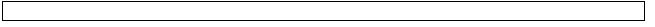 

             Покупатель:                                                 Поставщик:
       Печать (при наличии)                                     Печать (при наличии)
       подпись                                                 подпись

                                     Банковская гарантия             (вид обеспечения исполнения договора поставки/договора закупа/договора                   оказания фармацевтических услуг/договора финансового лизинга)
             Наименование банка:____________________________________________________________________                                     (наименование и реквизиты банка)
             Кому: _________________________________________________________________________________                                     (наименование и реквизиты заказчика)
                                           Гарантийное обязательство № ___
             _____________________________                                     "___"___________ _____ г.       (место нахождения)
             Принимая во внимание, что ______________________________________________________________,                                           (наименование поставщика)
             "Поставщик" заключил (ит)* договор поставки/договор закупа/договора оказания фармацевтическихуслуг/договор финансового лизинга _________________ между заказчиком и поставщиком №__ от ______ г.(далее – договор) на поставку (оказание) __________________________________________________________                                           (описание товаров или услуг)и Вами было предусмотрено в Договоре, что Поставщик внесет обеспечение его исполнения в виде банковскойгарантии на общую сумму _______________________________________ тенге, настоящим ___________________                                                                               (наименование банка)подтверждаем, что являемся гарантом по вышеуказанному Договору и берем на себя безотзывное обязательствовыплатить Вам по Вашему требованию сумму, равную__________________________________________ по получении                                                       (сумма в цифрах и прописью)Вашего письменного требования на оплату, по основаниям, предусмотренным пунктами 98, 282,472 Правилорганизации и проведения закупа лекарственных средств, профилактических (иммунобиологических, диагностических,дезинфицирующих) препаратов, изделий медицинского назначения и медицинской техники, фармацевтических услугпо оказанию гарантированного объема бесплатной медицинской помощи и медицинской помощи в системеобязательного социального медицинского страхования, утвержденных постановлением Правительства РеспубликиКазахстан от 30 октября 2009 года № 1729, а также письменного подтверждения того, что Поставщик не исполнилили исполнил ненадлежащим образом свои обязательства по Договору.
             Данная гарантия вступает в силу с момента ее подписания и действует до момента полного исполненияПоставщиком своих обязательств по Договору.
      Подпись и печать гарантов                                     Дата и адрес       _______________________                                     ____________                                     Заявка на участие в конкурсе на заключение долгосрочных договоров поставки
      ___________________________________ Приложение к заявке:_____________________________________________________________________________________(потенциальный поставщик) заявляет и гарантирует правильность (достоверность) содержащейсяв заявке и прилагаемых документах информации, несет ответственность за представленнуюинформацию и ознакомлен с условиями включения в перечень недобросовестных поставщиков,а также условиями расторжения долгосрочного договора поставки.
             Фамилия, имя, отчество (при наличии)       руководителя юридического лица Республики Казахстан/       индивидуальный предприниматель       ___________________________       Подпись, печать (при наличии)                   Информация об этапах и полугодовом графике реализации             инвестиционного проекта по созданию и (или) модернизации производства                   лекарственных средств, изделий медицинского назначения
             Фамилия, имя, отчество (при наличии)       руководителя юридического лица Республики Казахстан
             ___________________________       Подпись, печать (при наличии)                                     Информация                   (перечень лекарственных средств, изделий медицинского                               назначения по циклу производства)
             (Кому) _____________________________________________________                         (наименование единого дистрибьютора)       (От кого) ___________________________________________________                         (наименование потенциального поставщика)                                                 Заявка                         на участие в конкурсе на заключение долгосрочных договоров                                     поставки медицинской техники
                                           Сведения о потенциальном поставщике:
             1. ______________________________________ (указывается полное наименованиеюридического лица) настоящей заявкой на участие в конкурсе на заключение долгосрочныхдоговоров поставки медицинской техники (далее – Заявка) предлагает осуществить поставкумедицинской техники по следующим лотам:_________________________________________________________________________________                               (номер лота, наименование товара)
             2.______________________________________ (указывается полное наименованиеюридического лица) настоящей заявкой выражает желание принять участие в конкурсе назаключение долгосрочных договоров поставки медицинской техники в качестве потенциальногопоставщика и выражает согласие поставить медицинскую технику в соответствии с требованиямии условиями, предусмотренными главой 19 Правил организации и проведения закупалекарственных средств, профилактических (иммунобиологических, диагностических,дезинфицирующих) препаратов, изделий медицинского назначения и медицинской техники,фармацевтических услуг по оказанию гарантированного объема бесплатной медицинской помощии медицинской помощи в системе обязательного социального медицинского страхования,утвержденных постановлением Правительства Республики Казахстан от 30 октября 2009 года№ 1729 (далее - Правила).
             3. Потенциальный поставщик подтверждает, что он ознакомлен с требованиями и условиями,предусмотренными главой 19 Правил, и осведомлен об ответственности за предоставлениеконкурсной комиссии недостоверных сведений о своей правомочности, квалификации, качественныхи иных характеристиках поставки медицинской техники, а также иных ограничениях,предусмотренных действующим законодательством Республики Казахстан.
             Потенциальный поставщик принимает на себя полную ответственность за представлениев данной заявке и прилагаемых к ней документах таких недостоверных сведений.
             4. Перечень прилагаемых документов.
             5. Настоящая заявка действует в течение ___ дней.
             _____________      ____________________________________________       Подпись, дата      должность, фамилия, имя, отчество (при наличии)       Печать (при наличии)
             Имеющий все полномочия подписать конкурсную заявку от имени ипо поручению _______________________________________________________                         (наименование потенциального поставщика)                   Типовой долгосрочный договор поставки медицинской техники                                                 № _______
             город Астана                                                            "___" _______20__ г.
             Товарищество с ограниченной ответственностью "СК-Фармация" (далее – Единыйдистрибьютор), в лице председателя Правления, действующего на основании Устава, именуемоев дальнейшем "Покупатель", с одной стороны, и ___________________________, именуемое (ый)в дальнейшем "Поставщик", в лице ___________________________, действующего на основании____________________ с другой стороны, в дальнейшем совместно именуемые "Стороны", а поотдельности "Сторона", принимая во внимание, что:
             уполномоченный орган в области здравоохранения (далее – уполномоченный орган)в соответствии с подпунктами 20), 50), 68) пункта 1 статьи 7, пунктом 2 статьи 76 и статьи 77Кодекса Республики Казахстан "О здоровье народа и системе здравоохранения" (далее – Кодекс)и Законом Республики Казахстан от 16 ноября 2015 года "Об обязательном социальноммедицинском страховании" осуществляет государственное регулирование цен на медицинскуютехнику, приобретаемую для оказания гарантированного объема бесплатной медицинской помощи(далее – ГОБМП) и медицинской помощи в системе обязательного социального медицинскогострахования (далее - ОСМС) ежегодно устанавливая предельные цены для закупа медицинскойтехники, определяет и утверждает список медицинской техники, закупаемой у Единогодистрибьютора, и руководствуясь:       пунктом 1 статьи 77 Кодекса;       подпунктом 6) пункта 7 Правил организации и проведения закупа лекарственных средств,профилактических (иммунобиологических, диагностических, дезинфицирующих) препаратов,изделий медицинского назначения и медицинской техники, фармацевтических услуг по оказаниюГОБМП и ОСМС, утвержденных постановлением Правительства Республики Казахстан от 30октября 2009 года № 1729 (далее – Правила);       на основании:       протокола итогов конкурса на заключение долгосрочных договоров поставки медицинскойтехники от __________ года № _____; договорились заключить Долгосрочный договор поставкимедицинской техники от __________ года № _____ (далее – Договор) о нижеследующем:                         Глава 1. Термины, применяемые в Договоре
             1. В Договоре нижеперечисленные понятия будут иметь следующее толкование:       1) Договор – гражданско-правовой договор, заключаемый единым дистрибьютором срокомдо семи лет с юридическим лицом - резидентом Республики Казахстан на поставку медицинскойтехники, произведенной в соответствии с требованиями международных стандартов и имеющейсертификат о происхождении товара для внутреннего обращения в соответствиис законодательством Республики Казахстан;       2) цена Договора – сумма, которая выплачивается Покупателем Поставщику в соответствиис условиями Договора;       3) товары – медицинская техника и сопутствующие услуги, которые Поставщик поставляетПокупателю в соответствии с условиями Договора;       4) сопутствующие услуги – услуги, обеспечивающие поставку товаров, такие, например,как транспортировка и страхование, и любые другие вспомогательные услуги, включающие,например, монтаж, пуск, оказание технического содействия, обучение и другие подобного родаобязанности Поставщика, предусмотренные данным Договором;       5) Заказчики - администраторы бюджетных программ здравоохранения, государственныеучреждения, фонд обязательного социального медицинского страхования (далее - фонд), а такжегосударственные предприятия, юридические лица, пятьдесят и более процентов голосующихакций (долей) которых принадлежат государству.                               Глава 2. Предмет Договора
             2. Поставщик обязуется поставить товар согласно приложениям к Договору.       Перечисленные ниже документы и условия, оговоренные в них, образуют данный Договор исчитаются его неотъемлемыми частями, а именно:       1) настоящий Договор;       2) дополнительные соглашения о поставке медицинской техники к Договору;       3) перечень закупаемых товаров (приложение 1 Договора);       4) комплектация закупаемых товаров (приложение 2 Договора);       5) техническая спецификация закупаемых товаров (приложение 3 Договора);       6) акт по монтажу, пуско-наладочным работам (обучению работников) (приложение 4Договора).       Для Покупателя обязательства по приобретению товара наступают после поступлениязаявок Заказчиков на каждый предстоящий календарный год, которые оформляютсядополнительным соглашением о поставке медицинской техники на соответствующийфинансовый год, являющимся неотъемлемой частью Договора, при условии:       1) включения медицинской техники в список лекарственных средств, изделиймедицинского назначения и медицинской техники, подлежащих закупу у Единогодистрибьютора;       2) определения Заказчиками количества поставки медицинской техники;       3) подтверждения соответствия требованиям к потенциальному поставщику, а такжемедицинской технике, установленных условиями настоящего Договора.       Стороны заявляют и гарантируют, что обладают всеми полномочиями для заключенияи исполнения Договора, не обременены требованиями третьих лиц и, в случае возникновенияв будущем претензий со стороны третьих лиц, урегулируют их самостоятельно.                         Глава 3. Обязательства сторон по поставке товара
             3. При условии включения товара в список медицинской техники, подлежащей закупуу Единого дистрибьютора, определения Заказчиками количества поставки товара, а такжеподтверждения соответствия требованиям к потенциальному поставщику, а также медицинскойтехнике, установленным Правилами, Покупатель ежегодно, не позднее 30 (тридцати) календарныхдней с даты получения заявок от Заказчиков и формирования общей ежегодной потребностина текущий календарный год, а также с даты получения дополнительных заявок от Заказчиковв течение календарного года, представляет Поставщику дополнительное соглашение, котороедолжно содержать следующую информацию:       1) наименования медицинской техники;       2) количество медицинской техники;       3) комплектацию медицинской техники с указанием стоимости комплектации в разрезе;       4) сроки поставки;       5) технические характеристики закупаемого товара;       6) порядок оплаты;       7) место поставки.       Поставщик обязуется ежегодно подписывать Дополнительное соглашение о поставке товарана соответствующий финансовый год. Поставщик обязан подписать Дополнительное соглашениене позднее 10 (десяти) рабочих дней со дня его получения.       Дополнительное соглашение на каждый финансовый год подписывается Сторонами наусловиях и во исполнение Договора. По требованию Покупателя в Дополнительном соглашенииможет быть предусмотрено обязательство Поставщика по внесению обеспечения исполненияДополнительного соглашения в размере не более одного процента от суммы Дополнительногосоглашения.       Организация поставки медицинской техники выполняется Поставщиком на основанииписьменной заявки, предоставляемой Покупателем. Наименование, количество, комплектация,стоимость медицинской техники, сроки оплаты, место поставки согласовываются Сторонами путемподписания заявок, которые являются неотъемлемыми частями Дополнительного соглашения.       В случае поступления от Заказчиков Покупателю дополнительных заявок в течениекалендарного года на поставку товара, дополнительные поставки Поставщиком будутосуществляться по заявкам от Покупателя, которые содержат следующую информацию:       1) наименования медицинской техники;       2) количество медицинской техники;       3) комплектацию медицинской техники с указанием стоимости комплектации в разрезе;       4) сроки поставки;       5) технические характеристики закупаемого товара;       6) порядок оплаты;       7) место поставки.       Поставщик обязуется произвести и поставить товар в соответствии с требованиямизаконодательства Республики Казахстан, предъявляемыми к медицинской технике на датупроизводства и поставки товара.       Дополнительное соглашение о поставке товара на соответствующий финансовыйгод заключается с учетом существенных условий (наименование Заказчика, порядокоплаты, упаковка и маркировка, монтаж и пуско-наладочные работы, гарантия на продукцию,ответственность (штрафные санкции) и иные условия).       Поставка товара осуществляется в упаковке, способной предотвратить его повреждениеили порчу во время перевозки к конечному пункту назначения. Упаковка должна быть способнойвыдержать без каких-либо ограничений интенсивную подъемно-транспортную обработку ивоздействие экстремальных температур, соли и осадков во время перевозки, а также открытогохранения.       Упаковка и маркировка тары, а также документация внутри и снаружи соответствующаяспециальным требованиям, определенным действующим законодательством Республики Казахстан.       Приемка товара по количеству и качеству производится представителями Заказчика,Покупателя и Поставщика в момент поставки, результаты приемки оформляются актомприема-передачи товара. В момент поставки представители Покупателя и Поставщикаобеспечивают наличие доверенности и копии документа, удостоверяющего личность, длянадлежащего осуществления приемки товаров. Датой поставки товара считается дата составленияакта приема-передачи товара и акта по монтажу и пуско-наладочным работам. Товар, поставляемыйпо Договору, считается переданным Поставщиком и принятым Покупателем:       1) по количеству: согласно указанному в акте приема-передачи товара;       2) по комплектации: согласно комплектации закупаемой медицинской техники (приложение 2Договора);       3) по качеству: согласно качеству, указанному в технической спецификации (приложение 3Договора), номеру и сроку действия заключения о безопасности и качестве продукции на каждоенаименование медицинской техники, указанного в сопроводительном документе;       4) после монтажа и проведения пуско-наладочных работ, согласно акта монтажа ипуско-наладочных работ (приложение 4 Договора).       Поставка медицинской техники осуществляется Поставщиком в соответствии с условиямиПокупателя, оговоренными в перечне закупаемых товаров.       Транспортировка медицинской техники до пункта назначения осуществляется и оплачиваетсяПоставщиком и входит в сумму Договора.       В случае, если товар требует специальной подготовки помещения, Поставщик в течение 10(десяти) календарных дней с момента подписания Дополнительного соглашения письменно уведомляетПокупателя о необходимости подготовки помещения и условий для монтажа.       Покупатель не позднее чем за 30 (тридцать) календарных дней до завершения срока поставкиписьменно уведомляет Поставщика о готовности помещения и условий для монтажа.       Поставщик обеспечивает сопровождение процесса поставки медицинской техникиквалифицированными специалистами, имеющими документальное подтверждение на обучениеперсонала для работы на данной медицинской технике, монтаж, установку, наладку и подключениемедицинской техники.       При осуществлении поставки медицинской техники Поставщик предоставляет Покупателювсе сервис-коды для доступа к программному обеспечению медицинской техники после истечениягарантийного срока обслуживания.       Поставщик гарантирует, что медицинская техника, поставленная в рамках Договора, являетсяновой, неиспользованной, новейшей либо серийной моделью, отражающей все последниемодификации конструкций и материалов, при этом Поставщик принимает на себя обязательствапо предоставлению медицинской техники, произведенной не позднее 24 (двадцати четырех) месяцевк моменту поставки. Поставщик далее гарантирует, что медицинская техника, поставленнаяпо Договору, не будет иметь дефектов, связанных с конструкцией, материалами или работой, принормальном использовании поставленной медицинской техники в условиях, обычных для страныПокупателя.       Гарантия действительна в течение 37 (тридцати семи) месяцев после доставки всей партиитоваров и их приемки на конечном пункте назначения.       Плановое сервисное обслуживание в течение гарантийного срока обслуживанияосуществляется квалифицированным специалистом Поставщика.       Поставщик в течение десяти календарных дней с даты подписания акта приема-передачитовара предоставляет Покупателю график проведения сервисного обслуживания с указаниемнаименования работ и расходных материалов для сервисного обслуживания.       По результатам проведения сервисного обслуживания согласно графику проведенияПоставщик составляет акт осмотра медицинской техники.       Акт осмотра подписывается уполномоченными представителями Покупателя и Поставщикаи в течение пяти рабочих дней с даты проведения осмотра Поставщиком копия акта осмотранаправляется Покупателю.       В случае поломки медицинской техники, Покупатель в письменном виде уведомляетПоставщика.       После получения подобного уведомления Поставщик в срок не более семидесяти двухчасов с момента получения уведомления обеспечивает выезд квалифицированного специалистана место дислокации медицинской техники для определения причин, сроков предполагаемогоремонта. При проведении ремонта Поставщик использует запасные части и узлы, произведенныезаводом- изготовителем, или заменяет бракованный товар или его части без каких-либо расходовсо стороны Покупателя, кроме случаев, когда выявлены повреждения товара, возникшие по винеЗаказчика, а также признаки самостоятельного ремонта товара Заказчиком.       Никакие отклонения или изменения (чертежи, проекты или технические спецификации,метод отгрузки, упаковки, место доставки или услуги, предоставляемые Покупателем)в документы Договора не допускаются, за исключением письменных изменений, подписанныхобеими сторонами.       В случае обнаружения несоответствия поставленного товара по количеству и качествусопроводительным документам, эти несоответствия отражаются в акте приема–передачи.Покупатель оперативно уведомляет Поставщика в письменном виде обо всех претензиях,связанных с качеством полученного товара, но не позднее 72 (семидесяти двух) часов послеподписания актов приема-передачи товара. При этом Поставщик обязуется в течение 30(тридцати) рабочих дней устранить все замечания Покупателя к поставленному товару,в противном случае Покупатель будет расценивать действия Поставщика как несвоевременнуюпоставку товара.       Поставщик не позднее, чем на следующий день после получения уведомления Поставщика(если иной срок не указан в уведомлении) направляет своего представителя для участия в проверкеколичества и качества товара.       Допускается замена поставляемого товара или его части другим наименованием товара приулучшении качества и количества, а также сохранения цены, объема и срока поставки такого товара.                                     Глава 4. Ценообразование
             4. Цена на товар в Дополнительном соглашении о поставке товара на соответствующийфинансовый год устанавливается не превышающей предельную цену, ежегодно определяемую иутверждаемую уполномоченным органом на товар.       Представленная Поставщиком на конкурсе ценовая скидка в размере ___________ применяетсяк ценам медицинской техники на год закупа по следующей формуле:
                                                       Р - S = D
             Р – предельная цена, установленная уполномоченным органом в области здравоохранения;       S – ценовая скидка;       D – цена медицинской техники.       Поставщик вправе отказаться от поставки товара с предоставлением обоснования Покупателюдо подписания Дополнительного соглашения, но не более двух лет подряд.       Цена товара включает все налоги, сборы и другие обязательные платежи, предусмотренныезаконодательством Республики Казахстан, затраты на упаковку, маркировку товара, а также расходыПоставщика, связанные с поставкой товара Покупателю и оказанием сопутствующих услуг.       Все вопросы по определению цены на товар согласно главе 4 Договора считаются решеннымиСторонами при заключении Дополнительного соглашения о поставке на соответствующийфинансовый год.                                     Глава 5. Срок Договора
             5. Договор вступает в силу с ___________________ года и действует в течение ___________лет с момента заключения Договора.                         Глава 6. Ответственность сторон и расторжение Договора
             6. За неисполнение или ненадлежащее исполнение обязательств по Договору Стороны несутответственность в соответствии с действующим законодательством Республики Казахстан.       Поставщик освобождается от ответственности за неисполнение Заказчиком обязательствпо Договору.       В случае нарушения Поставщиком сроков поставки, замены, устранения некачественного(дефектного) товара, а также несвоевременного гарантийного обслуживания поставленного товара,Поставщик обязан уплатить Покупателю пеню в размере 0,1% от суммы не поставленного в сроктовара за каждый день просрочки, но не более 10% от стоимости не поставленного в срок товара,либо от стоимости товара, по которому несвоевременно оказано гарантийное обслуживание. Оплатапени производится в течение 7 (семи) календарных дней с момента получения Поставщикомсоответствующего счета Покупателя.       В случае отказа от поставки всей или части товара, Поставщик обязан оплатить Покупателюединовременный штраф в размере 10% от стоимости недопоставленного товара. Счет на оплатуединовременного штрафа может быть выставлен Покупателем при неисполнении поставки товарав течение 10 (десяти) рабочих дней после окончательной даты поставки товара.       Счет, предъявленный Покупателем Поставщику для оплаты пени и/или штрафа, может бытьвключен в акт сверки взаимных расчетов с целью проведения зачета встречных однородныхтребований по оплате за поставленный товар и по оплате пени и/или штрафа.       Покупатель вправе удержать сумму обеспечения исполнения Дополнительного соглашенияв счет погашения обязательств Поставщика по суммам пени и/или штрафа.       Уплата пени или штрафа не освобождает Стороны от выполнения своих обязательствпо Договору.       В случае нарушения Поставщиком обязательств по замене и/или полному изъятию (возврату)всей дефектной партии товара, Поставщик оплатит Покупателю пеню в размере 1% от стоимоститовара, подлежащего замене, изъятию (возврату), за каждый день нарушения обязательств по заменеи/или полному изъятию (возврату) всего некачественного (поврежденного и/или дефектного) товарапо Договору.       Договор может быть расторгнут в целом или частично (расторжение договорных обязательствпо отдельным наименованиям медицинской техники) по соглашению Сторон в случаях,предусмотренных законодательством Республики Казахстан, или по инициативе одной из Сторонв одностороннем порядке.       Основаниями для расторжения Договора по инициативе Покупателя являются:       1) неоднократное нарушение Поставщиком обязательств, предусмотренных в Договоре;       2) отзыв лицензии на выполнение лицензируемой деятельности, предусмотренныйзаконодательством Республики Казахстан;       3) отказ Поставщика от поставки (независимо от причин и обстоятельств) в течение двух летподряд;       4) в случае включения Поставщика в перечень недобросовестных потенциальных поставщикови/или реестр недобросовестных участников государственных закупок;       5) в случае поставки товара, ненадлежащего качества.       Основанием для расторжения Договора по инициативе Поставщика является необоснованнаязадержка оплаты за поставленный товар.       В случае расторжения Договора, Сторона, инициирующая его расторжение, направляет другойСтороне уведомление о расторжении Договора. В уведомлении указываются причина расторженияДоговора, объем аннулированных договорных обязательств, а также дата вступления в силурасторжения Договора.       Покупатель может в любое время расторгнуть Договор, направив Поставщику соответствующееписьменное уведомление, если Поставщик становится банкротом или неплатежеспособным. В этомслучае расторжение осуществляется немедленно, и Покупатель не несет никакой финансовойобязанности по отношению к Поставщику при условии, если расторжение Договора не наносит ущербаили не затрагивает каких-либо прав на совершение действий или применение санкций, которые былиили будут впоследствии предъявлены Заказчику.                         Глава 7. Обстоятельства непреодолимой силы (форс-мажор)
             7. Стороны освобождаются от ответственности за частичное или полное неисполнение своихобязательств по Договору, если оно является следствием обстоятельств непреодолимой силы, а именно:наводнения, землетрясения, военных действий, блокады, а также издания нормативных правовых актовили нормативных актов государственных органов в отношении Поставщика, Покупателя, запрещающихили каким-либо иным образом препятствующих исполнению обязательств.       Обстоятельства непреодолимой силы не могут служить основанием для прекращения действиянастоящего Договора, за исключением случаев, когда такие обстоятельства длятся более трех месяцев.Срок исполнения обязательств по Договору отодвигается соразмерно времени, в течение которогодействовали обстоятельства непреодолимой силы, а также последствия, вызванные этимиобстоятельствами. После прекращения действия обстоятельств непреодолимой силы исполнениеДоговора возобновляется обеими сторонами.       Любая из Сторон при возникновении обстоятельств непреодолимой силы в течение пятикалендарных дней с даты их наступления информирует другую Сторону о наступлении этихобстоятельств в письменном виде. Данные обстоятельства подтверждаются соответствующимуполномоченным государственным органом.       Не уведомление или несвоевременное уведомление лишает Сторону права ссылаться на любоевышеуказанное обстоятельство, как основание, освобождающее от ответственности за неисполнениеобстоятельств по Договору.                                     Глава 8. Порядок разрешения споров
             8. Все споры и разногласия, возникающие между Сторонами из Договора или в связи с ним,разрешаются путем переговоров.       В случае невозможности разрешения спора (и) или разногласия между Сторонами путемпереговоров, такой спор и (или) разногласие подлежит окончательному урегулированиюв установленном законодательством Республики Казахстан порядке по месту нахождения Покупателя.       Договор регулируется законодательством Республики Казахстан.                                           Глава 9. Корреспонденция
             9. Все коммуникативные документы по Договору должны иметь реквизиты Сторон с указаниемдаты и номера Договора.       Любые уведомления или сообщения, которые требуются или могут потребоваться от Сторонпо Договору, представляются в письменном виде и направляются заказным письмом или с помощьюкурьерской службы. Указанная корреспонденция также может быть передана в сканированном видес помощью электронной почты Сторон, указанной в главе 11 Договора, в таком случаекорреспонденция считается доставленной Стороне надлежащим образом.       Корреспонденция по Договору должна направляться Сторонам по реквизитам, указаннымв главе 11 Договора.       Корреспонденция, отправленная заказным письмом или курьерской службой, считаетсядоставленной в день (час) получения ее Стороной, которой она адресовала, при условии наличияу другой Стороны уведомления со штампом почтового отделения или курьерской службы,подтверждающего ее доставку. Корреспонденция, отправленная с помощью электронной почты,считается доставленной в день (час) ее передачи Стороне, которой она адресована.                                     Глава 10. Прочие условия
             10. Покупатель имеет право расторгнуть Договор, если Поставщик становится банкротомили неплатежеспособным, в этом случае прекращение исполнения обязательств Сторонамиосуществляется немедленно, и Покупатель не несет никакой финансовой обязанностипо отношению к Поставщику.       Покупатель имеет право расторгнуть Договор, предварительно направив соответствующееписьменное уведомление Поставщику не позднее, чем за 30 (тридцать) календарных дней допредполагаемой даты расторжения, с указанием причины расторжения настоящего Договора,объема аннулированных договорных обязательств, а также даты вступления в силу расторженияДоговора.       При соблюдении Покупателем условий абзаца 1 пункта 10 главы 10 Договора Поставщикимеет право требовать оплату только за фактические расходы, связанные с расторжением Договора,на дату его расторжения.       После подписания Договора все документы, корреспонденция, переговоры о предметенастоящего Договора в устной и письменной форме утрачивают силу.       Все изменения и дополнения к Договору будут иметь силу, если они совершеныв письменной форме в виде Дополнительного соглашения, являющегося неотъемлемой частьюнастоящего Договора, подписаны уполномоченными на это представителями Сторон и завереныпечатями Сторон.       Сторона не вправе, без предварительного письменного согласия на то другой Стороны,передавать свои обязанности по Договору третьим лицам, за исключением законныхправопреемников такой Стороны.       В случае изменения наименования, юридического адреса и других реквизитов какой-либоСтороны, она в течение пяти рабочих дней с момента таких изменений письменно уведомляетоб этом другую Сторону.       Взаимоотношения Сторон, не урегулированные Договором, регулируютсязаконодательством Республики Казахстан.       Договор составлен в двух экземплярах на государственном и русском языках, по одномуэкземпляру для Покупателя и Поставщика. В случае возникновения разногласий между текстамиДоговора на государственном и русском языках, предпочтение отдается тексту Договора нарусском языке.             Глава 11. Юридические адреса, банковские реквизиты и подписи Сторон
      Покупатель ______________________________ Поставщик ________________________________________________________________________ ___________________________________________Печать (при наличии)                        Печать (при наличии)                                     Перечень закупаемых товаров
      Покупатель                                          Поставщик                                     Комплектация закупаемого товара
      Покупатель                                          Поставщик________________________                        ________________________ Техническая спецификация
             Наименование товара       Регистрационное название:_____________________________________       Закупаемая модель:____________________________________________       Производитель:_______________________________________________       Регистрационный номер:_______________________________________       Срок действия регистрационного удостоверения:__________________       Подробное техническое описание _______________________________       Товары поставляются новыми и ранее неиспользованными. Каждый комплект товара снабжается комплектом технической и эксплуатационной документации с переводом содержания на государственном или русском языке. Ввоз и реализация товаров осуществляются в соответствии с законодательством Республики Казахстан. Комплект поставки описывается с указанием точных технических характеристик товаров и всей комплектации отдельно для каждого пункта (комплекта или единицы оборудования) данной таблицы. Если иное не указано в технической спецификации, электрическое питание на 220 В/380 В, без дополнительных переходников или трансформаторов. Программное обеспечение, поставляемое с приборами, совместимое с программным обеспечением установленного оборудования конечного получателя. Поставщик обеспечивает сопровождение процесса поставки товара квалифицированными специалистами, имеющими документальное подтверждение на обучение персонала для работы на данном товаре, установку, наладку и подключение товара. При осуществлении поставки товара Поставщик предоставляет заказчику все сервис-коды для доступа к программному обеспечению товара. Срок гарантийного сервисного и технического обслуживания и ремонта составляет не менее 37 (тридцати семи) месяцев с момента ввода оборудования в эксплуатацию с проведением ремонта вышедшего из строя оборудования или его замены в срок не более 30 (тридцать) календарных дней с момента официального уведомления конечного получателя. Сервисное обслуживание в течение гарантийного срока обслуживания осуществляется квалифицированным специалистом Поставщика не реже 1 раза в квартал. К технической спецификации кроме описания технических и эксплуатационных характеристик, а также моделей и производителей, прилагаются фотографии поставляемых товаров. Товары, относящиеся к измерительным средствам, внесены в реестр средств измерений Республики Казахстан. Не позднее, чем за 40 (сорок) календарных дней до инсталляции оборудования, Поставщик уведомляет конечного потребителя о прединсталляционных требованиях, необходимых для успешного запуска оборудования. Крупное оборудование, не предполагающее проведения сложных монтажных работ с прединсталляционной подготовкой помещения, по внешним габаритам, проходящее в стандартные проемы дверей (ширина 80 см, высота 200 см). Доставку к рабочему месту, разгрузку оборудования, распаковку, установку, наладку и запуск приборов, проверку их характеристик на соответствие данному документу и спецификации фирмы (точность, чувствительность, производительность и т.д.), обучение персонала осуществляет Поставщик.
             Покупатель                                          Поставщик       ________________________                  ________________________ Акт оказания услуг по монтажу, пуско-наладочным работам (обучению работников)
             Покупатель                                          Поставщик       ________________________                        ________________________
             Представитель Заказчика_____________________________________                   Дополнительное соглашение о поставке медицинской техники,                   закупаемой в рамках долгосрочного договора поставки                         № ____________ от "____" __________ 20___ г.
             город Астана                                                      "____" _________ 20__ года
             Товарищество с ограниченной ответственностью "СК-Фармация" (далее – Единыйдистрибьютор), в лице председателя Правления, действующего на основании Устава, именуемоев дальнейшем "Покупатель", с одной стороны, и ___________________________, именуемое (ый)в дальнейшем "Поставщик", в лице ___________________________, действующего на основании____________________ с другой стороны, в дальнейшем совместно именуемые "Стороны", а поотдельности "Сторона", на основании пункта _____________ Правил организации и проведениязакупа лекарственных средств, профилактических (иммунобиологических, диагностических,дезинфицирующих) препаратов, изделий медицинского назначения и медицинской техники,фармацевтических услуг по оказанию гарантированного объема бесплатной медицинскойпомощи, утвержденных постановлением Правительства Республики Казахстан от 30 октября2009 года № 1729, заключили настоящее Дополнительное соглашение к Долгосрочному договорупоставки медицинской техники № _______ от "____" __________ 20 ____ г. (далее –Дополнительное соглашение), о нижеследующем:                         Глава 1. Термины, применяемые в Договоре
             1. В Дополнительном соглашении нижеперечисленные понятия будут иметь следующеетолкование:       1) Договор – Долгосрочный договор поставки медицинской техники № ________________от "____" __________ 20___ г.;       2) цена Дополнительного соглашения – сумма, выплачиваемая Покупателем Поставщикув соответствии с условиями Дополнительного соглашения;       3) товары – медицинская техника и сопутствующие услуги, которые Поставщик поставляетЗаказчику в соответствии с условиями Дополнительного соглашения;       4) сопутствующие услуги – услуги, обеспечивающие поставку товаров, такие, например,как транспортировка и страхование, и любые другие вспомогательные услуги, включающие,например, монтаж, пуск, оказание технического содействия, обучение и другие подобного родаобязанности Поставщика, предусмотренные Договором и настоящим Дополнительнымсоглашением;       5) момент поставки – дата передачи (сдачи) товара Поставщиком Заказчику в пунктеназначения в обусловленный срок;       6) Заказчики - администраторы бюджетных программ здравоохранения, государственныеучреждения, фонд обязательного социального медицинского страхования (далее - фонд), а такжегосударственные предприятия, юридические лица, пятьдесят и более процентов голосующихакций (долей) которых принадлежат государству.                         Глава 2. Предмет Дополнительного соглашения
             2. Поставщик обязуется поставить Заказчику(ам) медицинскую(ие) технику(и)в соответствии с требованиями законодательства Республики Казахстан, предъявляемымик медицинской технике на дату производства и поставки товара согласно перечню в количестве,по цене, в сроки и месте поставки и технической спецификации по каждому наименованию ив разрезе комплектующих, указанные в приложениях 1 и 2 к настоящему Дополнительномусоглашению (далее – Товар), а Покупатель обязуется принять и оплатить Товар.       Предмет Дополнительного соглашения, определенный Покупателем, переходитв собственность Заказчика(ов) после полного исполнения своих обязательств перед Поставщикоми Покупателем, предусмотренных Договором.
             3. Перечисленные ниже документы и условия, оговоренные в них, образуютДополнительное соглашение и считаются его неотъемлемой частью, а именно:       1) Дополнительное соглашение;       2) перечень закупаемых товаров (приложение 1);       3) комплектация закупаемых товаров (приложение 2);       4) техническая спецификация (приложение 3);       5) акт приема – передачи (приложение 4);       6) акт по монтажу, пуско-наладочным работам (обучению работников) (приложение 5);       7) акт о несоответствиях (приложение 6);       8) обеспечение исполнения Дополнительного соглашения.                                     Глава 3. Цена и порядок оплаты
             4. Цена Дополнительного соглашения составляет ________________ (сумма прописью)тенге ___тиын, в том числе НДС.
             5. Цена Товара включает все налоги, сборы и другие обязательные платежи, предусмотренныезаконодательством Республики Казахстан, затраты на упаковку, маркировку товара, а также расходыПоставщика, связанные с поставкой Товара Покупателю и оказанием сопутствующих услуг.
             6. Цена Дополнительного соглашения и цена за единицу Товара остается фиксированной ине подлежит изменению в сторону повышения до полного исполнения Сторонами своих обязательств.
             7. По согласию Сторон цена Дополнительного соглашения и цена за единицу Товара можетбыть изменена в сторону понижения.
             8. Оплата за поставленный Товар по Дополнительному соглашению производится в тенге.Форма оплаты – перечисление на банковский счет.
             9. Сроки выплат:       1) аванс в размере 30% от цены Дополнительного соглашения - выплачивается ЗаказчикомПоставщику по письменному поручению Покупателя в течение 20 (двадцати) банковских дней содня предоставления Поставщиком Заказчику следующих документов, при условии их соответствияустановленным требованиям законодательства Республики Казахстан:       копии документа, подтверждающего регистрацию медицинской техники;       копии экспертного заключения о соответствии поставляемого Товара установленнымтребованиям;       копии документа, подтверждающего информацию, что медицинская техника не являетсясредством измерения или внесена в реестр государственной системы обеспечения единстваизмерений Республики Казахстан, прошла поверку либо метрологическую аттестацию, илиоб утверждении типа средства измерения.       При этом оригинал обеспечения исполнения обязательств по Дополнительному соглашениюПоставщик обязан предоставить Покупателю;       2) 70% от цены Дополнительного соглашения выплачивается Заказчиком Поставщикупо письменному поручению Покупателя в течение10 (десяти) банковских дней с моментаподписания актов по монтажу и пуско-наладочным работам(приложения 4, 5) представителямиПокупателя, Заказчика и Поставщика, предоставления Поставщиком Заказчику следующихдокументов, при условии их соответствия установленным требованиям законодательстваРеспублики Казахстан:       оригинала счет-фактуры;       оригинала расходной накладной на Товар;       заверенной копии соответствующего сертификата о прохождении первичной поверкисредства измерения и аттестации испытательного оборудования либо соответствующего документао признании первичной поверки завода-производителя, если медицинская техника являетсясредством измерения;       перевода на государственный и/или русский язык технической и эксплуатационнойдокументации;       иных документов в соответствии с требованиями Договора и Дополнительного соглашения.
             10. Товары, поставляемые в рамках данного Дополнительного соглашения, должны строгосоответствовать технической спецификации. Просрочка оплаты аванса за медицинскую техникупо вине Поставщика (несвоевременное, некачественное предоставление документов) не влечетпродление срока поставки, указанного в приложении № 1 Дополнительного соглашения.                         Глава 4. Упаковка и маркировка товара
             11. Поставка Товара осуществляется в упаковке, способной предотвратить его повреждениеили порчу во время транспортировки к конечному пункту назначения. Упаковка должна бытьспособной выдержать без каких-либо ограничений интенсивную подъемно-транспортнуюобработку и воздействие экстремальных температур, соли и осадков во время транспортировки,а также открытого хранения.
             12. Упаковка и маркировка тары, а также внутренняя и наружная документация должнысоответствовать специальным требованиям, определенным законодательством РеспубликиКазахстан.
             13. Приемка Товара по количеству и качеству производится представителями Заказчика,Покупателя и Поставщика в момент и месте поставки, оформляются актом приема-передачиТовара. В момент поставки представители Покупателя и Поставщика обеспечивают наличиедоверенности и копии документа, удостоверяющего личность. Датой поставки Товара считаетсядата подписания Сторонами акта по монтажу и пуско-наладочным работам. Товар считаетсяпереданным Поставщиком и принятым Покупателем:       1) по количеству: согласно указанному в акте приема-передачи Товара (приложение 4);       2) по комплектации: согласно комплектации закупаемых Товаров (приложение 2);       3) по качеству: согласно качеству, указанному в технической спецификации(приложение 3), номеру и сроку действия заключения о безопасности и качестве продукциина каждое наименование медицинской техники, указанное в сопроводительном документе;       4) после монтажа и проведения пуско-наладочных работ, согласно акта монтажа ипуско-наладочных работ (приложение 5).       Поставка медицинской техники осуществляется Поставщиком в соответствиис условиями Покупателя, установленными Дополнительным соглашением.       Транспортировка медицинской техники до пункта назначения осуществляется иоплачивается Поставщиком и включается в цену Дополнительного соглашения.
             14. В случае если Товар требует подготовки специального помещения, Поставщикв течение 10 дней с момента подписания Дополнительного соглашения письменно уведомляетЗаказчика о необходимости подготовки специального помещения и условий.
             15. Заказчик не позднее, чем за 15 календарных дней до начала поставки письменноуведомляет Поставщика о готовности специального помещения и условий для монтажа.
             16. Поставщик обеспечивает сопровождение процесса поставки медицинской техникиквалифицированными специалистами, имеющими документальное подтверждение на обучениеперсонала для работы на данной медицинской технике, монтаж, установку, наладку иподключение медицинской техники.       17. При осуществлении поставки медицинской техники Поставщик представляетЗаказчику все сервис-коды для доступа к программному обеспечению медицинской техникипосле истечения гарантийного срока обслуживания.
             18. Поставщик гарантирует, что медицинская техника, поставленная в рамках Договора,является новой, неиспользованной, либо серийной моделью, отражающей все последниемодификации конструкций и материалов. Поставщик принимает на себя обязательство по поставкемедицинской техники, произведенной не позднее 24 (двадцати четырех) месяцев к моменту поставки.Поставщик гарантирует, что медицинская техника, поставленная по Дополнительному соглашению,не будет иметь дефектов, связанных с конструкцией, материалами или работой, при нормальномиспользовании поставленной медицинской техники в условиях, обычных для страны Покупателя.       Гарантийное сервисное обслуживание действительно в течение 37 (тридцати семи) месяцевпосле установки медицинской техники и введения в эксплуатацию. При этом гарантийное сервисноеобслуживание продлевается на срок соразмерно периоду простоя по причине поломки, ремонта, заменыузлов и комплектующих медицинской техники.       Плановое сервисное обслуживание в течение гарантийного срока обслуживания обеспечиваетсяПоставщиком.       Поставщик в течение десяти календарных дней с даты подписания акта монтажа товарапредставляет Заказчику график проведения сервисного обслуживания с указанием наименования работи расходных материалов для сервисного обслуживания.
             19. По результатам сервисного обслуживания Поставщик составляет акт осмотра медицинскойтехники, который подписывается уполномоченными представителями Заказчика и Поставщика. Копияакта осмотра в течение пяти рабочих дней с даты проведения осмотра направляется ПоставщикомЗаказчику.       В случае поломки медицинской техники, Заказчик в письменном виде уведомляет Поставщика.
             20. Поставщик в срок не более 72 (семидесяти двух) часов с момента получения уведомленияобеспечивает выезд квалифицированного специалиста на место дислокации медицинской техники дляопределения причин, сроков предполагаемого ремонта. При проведении ремонта Поставщик используетзапасные части и узлы, произведенные заводом- изготовителем, или заменяет бракованный товар или егочасти без каких-либо расходов со стороны Заказчика, кроме случаев, когда выявлены повреждения товара,возникшие по вине Заказчика, а также признаки самостоятельного ремонта товара Заказчиком.
             21. Любые изменения в документы Договора и настоящего Дополнительного соглашениядопускаются по письменному соглашению Сторон.
             22. В случае обнаружения несоответствия количества и качества товара сопроводительнымдокументам, они отражаются в акте приема-передачи. В срок, не позднее 72 (семидесяти двух) часов послеподписания акта приема-передачи Покупатель в письменной форме уведомляет Поставщика о претензиях,связанных с качеством и количеством принятого товара. При этом Поставщик обязуется в течение 30(тридцати) календарных дней устранить все дефекты товара. Не устранение либо несвоевременноеустранение дефектов дает право расценивать действия Поставщика как не поставку, либо несвоевременнуюпоставку товара.       23. Не позднее, чем на следующий день после получения уведомления Покупателя (если иной срокне указан в уведомлении), Поставщик направляет своего представителя для участия в проверке количестваи качества товара.
             24. Допускается замена товара или его части другим наименованием товара при улучшении качестваи количества, а также сохранения цены, объема и срока поставки.                                           Глава 5. Особые условия
             25. В целях обеспечения качества и сроков поставки Товара(ов), Поставщик в течение 10 (десяти)рабочих дней с даты подписания настоящего Дополнительного соглашения представляет Покупателюгарантийное обеспечение в размере 1% от цены Дополнительного соглашения, определенного пунктом 4Дополнительного соглашения.
             26. Поставщик обязуется один раз в месяц представлять Покупателю информацию обо всех стадияхисполнения Дополнительного соглашения (производство, хранение, отгрузка) до подписания актаприема-передачи.
             27. За 5 (пять) рабочих дней до начала поставки Товара Поставщик обязан сообщить Заказчику иПокупателю в письменном виде на электронную почту информацию о предстоящей поставке с указанием:       номера и даты Дополнительного соглашения;       наименования поставляемого Товара;       цены Товара.
             28. Поставщик должен поставить Товар(ы) до пункта(ов) назначения, указанной в Приложении 1настоящего Дополнительного соглашения.
             29. Транспортировка Товара до пункта назначения осуществляется и оплачивается Поставщиком,связанные с этим расходы включаются в цену Дополнительного соглашения.
             30. Цены на сопутствующие услуги включены в цену Дополнительного соглашения.
             31. Заказчик может потребовать от Поставщика предоставить информацию о запасных частях,изготавливаемых или реализуемых Поставщиком, а именно, стоимость и номенклатуру запасных частей,которые Заказчик может выбрать для закупки у Поставщика и использовать их после истечениягарантийного срока.
             32. В случае если по каким-то причинам Производитель планирует прекращение производстваим запасных частей, Поставщик должен немедленно письменно уведомить Заказчика о предстоящемсвертывании производства, с тем, чтобы позволить ему произвести необходимые закупки в необходимыхколичествах.
             33. В случае поломки медицинской техники Заказчик уполномочен в письменном виде уведомитьПоставщика.
             34. После получения подобного уведомления Поставщик обязан в срок не более 72 (семидесятидвух) часов с момента получения уведомления, обеспечить выезд квалифицированного специалиста наместо дислокации медицинской техники для определения причин, сроков предполагаемого ремонта. Припроведении ремонта Поставщик обязан использовать запасные части и узлы, произведенныезаводом-изготовителем, или заменить бракованный товар или его части без каких-либо расходовсо стороны Заказчика.
             35. В случае если срок ремонта будет установлен более чем 20 (двадцати) календарных дней, тоПоставщик обязан на срок проведения ремонта предоставить аналогичный работающий товар(комплектующие, узел) организации здравоохранения, до возврата отремонтированного товара(комплектующие, узел).
             36. В случае не предоставления Поставщиком аналогичного работающей медицинской техники(комплектующие, узел), Поставщик обязуется продлить срок гарантийного сервисного обслуживанияна период ремонта медицинской техники.
             37. Никакие отклонения или изменения (чертежи, проекты или технические спецификации,метод отгрузки, упаковки, место доставки или услуги, предоставляемые Поставщиком) в документыДоговора и/или Дополнительного соглашения не допускаются, за исключением письменных изменений,подписанных обеими сторонами и согласованных организацией здравоохранения, принимающеймедицинскую технику.
             38. Если любое изменение ведет к уменьшению стоимости или сроков, необходимых Поставщикудля поставки любой части медицинской техники по Дополнительному соглашению, то ценаДополнительного соглашения или график поставок, или и то и другое соответствующим образомкорректируется, а в Дополнительное соглашение вносятся соответствующие поправки. Все запросыПоставщика на проведение корректировки в рамках данной статьи должны быть предъявленыв течение 30 (тридцати) календарных дней со дня получения Поставщиком распоряжения об измененияхот Заказчика.
             39. Задержка с выполнением поставки со стороны Поставщика приводит к удержаниюобеспечения исполнения Дополнительного соглашения и выплате неустойки.
             40. Об обнаружении дефектов Товара после принятия Товара и подписания Сторонами актаприема-передачи, Заказчик обязан в течение 3 рабочих дней письменно уведомить Поставщика иобеспечить беспрепятственный доступ представителям Поставщика к месту хранения Товара.
             41. В случае подтверждения дефектов Товара, Поставщик обязан произвести бесплатную заменуповрежденного и/или дефектного Товара при условии, что такая замена не приведет к ухудшениюкачества и других технических характеристик Товара. Возврат дефектного Товара осуществляетсяПоставщиком в срок не позднее 10 календарных дней с даты обнаружения дефекта.
             42. Поставщик обязуется в течение 15 календарных дней устранить недостатки Товара,подтвержденные Сторонами. Несоблюдение данного обязательства дает основание Покупателюрасценивать такие действия Поставщика как несвоевременную поставку Товара.                   Глава 6. Ответственность сторон и расторжение Договора
             43. За неисполнение или ненадлежащее исполнение обязательств по Договору и настоящемуДополнительному соглашению Стороны несут ответственность в соответствии с законодательствомРеспублики Казахстан.       Поставщик освобождается от ответственности в случаях неисполнения обязательств по ДоговоруЗаказчиком.       Покупатель не несет ответственности перед Заказчиком за неисполнение и/или ненадлежащееисполнение Поставщиком своих обязательств по Договору.       Стороны обязаны подписать акт приема-передачи в течение 24 (двадцати четырех) часовс момента положительной демонстрации ввода Предмета закупа в эксплуатацию, или предоставитьписьменный мотивированный отказ от подписания. Мотивированное не подписание актаприема-передачи одной из Сторон влечет незамедлительное устранение препятствий по подписаниюданного акта. За нарушение подписания акта приема-передачи и/или мотивированного отказаот подписания, Заказчик выплачивает Покупателю неустойку согласно пункту 53 Договора.       Если в период выполнения Договора в любой момент Поставщик столкнется с условиями,мешающими своевременной поставке товара, обязуется незамедлительно направить Покупателю(копию - Заказчику) по электронной почте письменное уведомление о факте задержки, еепредположительной длительности и причине (ах).
             44. В случаях нарушения сроков поставки, замены некачественного (дефектного) товара,устранения его недостатков, а также несвоевременного гарантийного обслуживания товара,Поставщик обязан уплатить Покупателю пеню в размере 0,1% от суммы не поставленного в сроктовара за каждый день просрочки, но не более 10% от ее цены, либо от цены товара, по которомунесвоевременно оказано гарантийное обслуживание. Оплата пени производится в течение 7(семи) календарных дней с момента получения Поставщиком соответствующего счета Покупателя.
             45. В случае отказа от поставки всей или части товара, Поставщик обязан уплатитьПокупателю единовременный штраф в размере 10% от цены непоставленного (недопоставленного)товара и возвратить авансовые платежи.
             В случае нахождения товара на территории Заказчика, последний несет ответственность засохранность, а также несет расходы по хранению и охране товара.
             46. Счет, предъявленный Покупателем Поставщику для оплаты пени и/или штрафа, можетбыть включен в акт сверки взаимных расчетов на предмет проведения зачета встречных однородныхтребований по оплате товара и/или оплате пени и/или штрафа.       Покупатель вправе удержать сумму обеспечения исполнения Дополнительного соглашенияв счет погашения обязательств Поставщика по суммам пени и/или штрафа.
             Уплата пени или штрафа не освобождает Стороны от выполнения своих обязательствпо Договору и настоящему Дополнительному соглашению.
             47. В случае нарушения Поставщиком обязательств по замене и/или полному изъятию(возврату) дефектного товара он обязан оплатить Покупателю пеню в размере 1% от цены товара,подлежащего замене, изъятию (возврату), за каждый день нарушения обязательств по замене и/илиполному изъятию (возврату) некачественного (поврежденного и/или дефектного) товара.
             48. Договор и/или Дополнительное соглашение может быть, расторгнут в целом иличастично (расторжение договорных обязательств по отдельным наименованиям медицинскойтехники) по соглашению Сторон в случаях, предусмотренных законодательством РеспубликиКазахстан, или по инициативе одной из Сторон в одностороннем порядке.
             49. Основаниями для расторжения Договора и настоящего Дополнительного соглашенияпо инициативе Покупателя являются:       1) нарушение Поставщиком обязательств, предусмотренных Договором и/илиДополнительным соглашением;       2) отзыв лицензии на выполнение лицензируемой деятельности, предусмотреннойзаконодательством Республики Казахстан;       3) отказ от поставки (независимо от причин и обстоятельств) в течение двух лет подряд;       4) включение Поставщика в перечень недобросовестных потенциальных поставщикови/или реестр недобросовестных участников государственных закупок;       5) поставка товара ненадлежащего качества;       6) поставщик предоставил обеспечение исполнения Дополнительного соглашенияс нарушением пункта 25 настоящего Дополнительного соглашения.
             50. Основанием для расторжения Договора и/или Дополнительного соглашенияпо инициативе Поставщика является необоснованная задержка оплаты за товар.
             51. О расторжении Договора и/или Дополнительного соглашения, Сторона,инициирующая его прекращения, направляет другой Стороне уведомление, в котором указываютсяпричина расторжения Договора и/или Дополнительного соглашения, объем аннулированныхдоговорных обязательств, а также дата вступления в силу расторжения Договора и/илиДополнительного соглашения.
             52. Покупатель вправе в любое время расторгнуть Договор и/или Дополнительноесоглашение, направив Поставщику соответствующее письменное уведомление, если Поставщикстановится банкротом или неплатежеспособным. В этом случае расторжение осуществляетсянемедленно, и Покупатель не несет финансовой обязанности по отношению к Поставщику приусловии, если расторжение Договора и/или Дополнительного соглашения не наносит ущерба илине затрагивает каких-либо прав на совершение действий или применение санкций, которые былиили будут впоследствии предъявлены Заказчику.
             53. В случае нарушений условия настоящего Дополнительного соглашения Покупательудерживает обеспечения исполнения Дополнительного соглашения.       При нарушении сроков подписания акта приема-передачи товара Заказчик выплачиваетштраф Покупателю в размере 0,1% от стоимости Товара за каждый день просрочки.                         Глава 7. Обстоятельства непреодолимой силы (форс-мажор)
             54. Стороны освобождаются от ответственности за частичное или полное неисполнениесвоих обязательств по Договору, если оно является следствием обстоятельств непреодолимой силы,а именно: наводнения, землетрясения, военных действий, блокады, а также издания нормативныхправовых актов или нормативных актов государственных органов в отношении Поставщика,Покупателя, запрещающих или каким-либо иным образом препятствующих исполнению обязательств.
             55. Обстоятельства непреодолимой силы не могут служить основанием для прекращениядействия Договора, за исключением случаев, когда такие обстоятельства длятся более трех месяцев.Срок исполнения обязательств по Договору и/или Дополнительному соглашению отодвигаетсясоразмерно времени, в течение которого действовали обстоятельства непреодолимой силы, а такжепоследствия, вызванные этими обстоятельствами. После прекращения действия обстоятельствнепреодолимой силы Сторонами исполнение Договора и/или Дополнительного соглашениявозобновляется.
             56. Любая из Сторон при возникновении обстоятельств непреодолимой силы в течение пятикалендарных дней с даты их наступления информирует другую Сторону о наступлении этихобстоятельств в письменном виде. Данные обстоятельства подтверждаются соответствующимуполномоченным государственным органом.
             57. Не уведомление или несвоевременное уведомление лишает Сторону права ссылатьсяна любое вышеуказанное обстоятельство, как основание, освобождающее от ответственностиза неисполнение обстоятельств по Договору и/или Дополнительному соглашению.
             58. Поставщик не лишается своего обеспечения исполнения Дополнительного соглашенияи не несет ответственность за выплату неустоек или расторжение Договора и/или Дополнительногосоглашения в силу невыполнения его условий, если задержка с выполнением Договора и/илиДополнительного соглашения является результатом форс-мажорных обстоятельств.                         Глава 8. Порядок разрешения споров
             59. Все споры, возникающие между Сторонами из Договора и/или Дополнительногосоглашения или в связи с ним, разрешаются путем переговоров.
             В случае невозможности разрешения спора путем переговоров, он подлежит урегулированиюв установленном законодательством Республики Казахстан порядке по месту нахождения Покупателя.
             Действия Договора и/или Дополнительного соглашения регулируется законодательствомРеспублики Казахстан.                               Глава 9. Корреспонденция
             60. Любые уведомления или сообщения представляются в письменном виде и направляютсязаказным письмом или с помощью курьерской службы. В случае срочности, корреспонденция можетбыть передана по факсу, с помощью электронной почты или иных телекоммуникационных средствсвязи, предусматривающих регистрацию ее доставки, с обязательным отправлением ее заказнымписьмом или с помощью курьерской службы.       Корреспонденция направляется Сторонам или их представителям по реквизитам, указаннымв Дополнительном соглашении.
             61. Корреспонденция, отправленная заказным письмом или курьерской службой, считаетсядоставленной в день (час) получения ее Стороной, которой она адресовала, при условии наличия удругой Стороны уведомления со штампом почтового отделения или курьерской службы,подтверждающего ее доставку. Корреспонденция, отправленная по факсу, с помощью электроннойпочты или иных телекоммуникационных средств связи, предусматривающих регистрацию еедоставки, считается доставленной в день (час) ее передачи Стороне, которой она адресована, приналичии подтверждения получения корреспонденции получающим факсимильным аппаратом,ответным сообщением о получении в системе электронной почты или иных телекоммуникационныхсредств связи, при соблюдении требований, установленных Договором и Дополнительным соглашением.                               Глава 10. Прочие условия
             62. Сторона не вправе, без предварительного письменного согласия на то другой Стороны,передавать свои обязанности по Договору и/или Дополнительному соглашению третьим лицам,за исключением законных правопреемников такой Стороны.       В случае изменения наименования, юридического адреса и других реквизитов какой-либоСтороны, она в течение пяти рабочих дней с момента таких изменений письменно уведомляет об этомдругую Сторону.       Взаимоотношения Сторон, не урегулированные Договором и настоящим Дополнительнымсоглашением, регулируются законодательством Республики Казахстан.       Дополнительное соглашение составлено в двух экземплярах на государственном и русскомязыках, по одному экземпляру для Покупателя и Поставщика.
             63. Дополнительное соглашение вступает в силу с момента его подписания и действует по31 декабря 20__ года.             Глава 11. Юридические адреса, банковские реквизиты и подписи Сторон
       Печать (при наличии)                                          Печать (при наличии) Перечень и стоимость закупаемых товаров Комплектация закупаемого товара Техническая спецификация Акт приема-передачи
             1.Сторона Поставщика "__________________"       2. Сторона Заказчика "________________"       3. Сторона Покупателя "__________________"       Место составления акта и приемки медицинской техники____________________________________________________________________       Комиссия в составе: (от каждой стороны):____________________________________________________________________       должность, место работы, фамилия, имя, отчество (при его наличии)       Наименование поставщика____________________________________________________________________       Наименование и адрес отправителя (изготовителя)____________________________________________________________________       Наименование медицинской техники____________________________________________________________________       Дата и № счета-фактуры _________________________________________       Дата и № транспортной накладной ________________________________
             1. Поставщик: "____________"       2. Заказчик "___________"       3. Покупатель "____________"       Доверенное лицо фамилия, имя, отчество (при его наличии)_________________       Исполнитель в лице фамилия, имя, отчество (при его наличии) ______________       Доверенное лицо фамилия, имя, отчество (при его наличии) _______________ Акт оказания услуг по монтажу,
пуско-наладочным работам (обучению работников)
      _____________________                                                            "____" __________ 20___ г.(Место оказания услуг)
      Дата установки медицинской техники ____________________________________________________________Место установки медицинской техники __________________________________________________________Дата пуско-наладки медицинской техники ________________________________________________________Состояние медицинской техники _________________________________________________________________Серийный номер_______________________________________________________________________________год выпуска___________________________________________________________________________________
      Указанное оборудование смонтировано, налажено, полностью укомплектовано (нужное подчеркнуть).Проведено обучение обслуживающего медицинского персонала ____________________________________________________________________________________________________________________________________
      Члены комиссии предупреждены об ответственности за подписание акта, содержащего данные,не соответствующие действительности.
      Подписи членов комиссии:1. _________________________ (Ф.И.О., занимаемая должность)2. _________________________ (Ф.И.О., занимаемая должность)3. _________________________ (Ф.И.О., занимаемая должность)4. _________________________ (Ф.И.О., занимаемая должность)5. _________________________ (Ф.И.О., занимаемая должность)
             Покупатель: ________________       Поставщик:_________________       Заказчик: __________________                                     Акт о несоответствиях №_________
             Дата приема-передачи_________________________________________________       Наименование и адрес Заказчика _______________________________________       Наименование Поставщика____________________________________________       Наименование медицинской техники_____________________________________       Заводской/серийный номер______________________________________________       Место дислокации медицинской техники _________________________________       Комплектность: _______________________________________________________       Работоспособность и наличие опций, режимов и т.д.:       _________________________________________________       Подробное описание выявленных дефектов, отклонений и их характер:       ___________________________________________________________________       Заключение комиссии о причинах дефекта, отклонений количества и качества:       _________________________________________________________
             Поставщик:       _____________________________________(подпись)_______________       Заказчик:       _____________________________________(подпись)_______________       Единый дистрибьютор: ___________________(подпись)________________                   Отчет о результатах закупа лекарственных средств, профилактических(иммунобиологических, диагностических, дезинфицирующих) препаратов, изделий медицинского назначения             Отчет по мониторингу закупа и поставкам медицинской техники,             приобретенной за счет средств республиканского бюджета, а также                         по списку единого дистрибьютора
      продолжение таблицы
					© 2012. РГП на ПХВ «Институт законодательства и правовой информации Республики Казахстан» Министерства юстиции Республики Казахстан
				
      Министр здравоохраненияи социального развитияРеспублики Казахстан

Т. Дуйсенова
Приложение 1
к приказу Министра здравоохранения и
социального развития Республики Казахстан
от 18 января 2017 года № 20ФормаПриложение 2
к приказу Министра здравоохранения и
социального развития Республики Казахстан
от 18 января 2017 года № 20Форма(Кому) _________________________________
(наименование заказчика, организатора закупа
или единого дистрибьютора)(От кого) __________________________________
(наименование потенциального поставщика)Приложение 3
к приказу Министра здравоохранения и
социального развития Республики Казахстан
от 18 января 2017 года № 20Форма
№
Наименование документа
Дата и номер
Краткое содержание
Кем подписан документ
Оригинал, копия, нотариально засвидетельствованная копия
Стр.Приложение 4
к приказу Министра здравоохранения и
социального развития Республики Казахстан
от 18 января 2017 года № 20ФормаПриложение 5
к приказу Министра здравоохранения и
социального развития Республики Казахстан
от 18 января 2017 года № 20Форма
Наименование товара
Наименование заказчика
Место поставки товара
Дата поставки товара
Наименование, дата и номер подтверждающего документа
Стоимость договора, тенге
1
2
3
4
5
6
*** Достоверность всех сведений о квалификации подтверждаю
*** Достоверность всех сведений о квалификации подтверждаю
Подпись, дата
должность, фамилия, имя, отчество (при его наличии)
Печать (при наличии)
Печать (при наличии)
*БИН/ИИН - бизнес идентификационный номер/индивидуальный идентификационный номер;
*БИН/ИИН - бизнес идентификационный номер/индивидуальный идентификационный номер;
**УНП - учетный номер налогоплательщика.
**УНП - учетный номер налогоплательщика.Приложение 6
к приказу Министра здравоохранения и
социального развития Республики Казахстан
от 18 января 2017 года № 20Форма
№
содержание
наименование товаров
1
2
3
1.
Краткое описание
2.
Страна происхождения
3.
Завод-изготовитель
4.
Единица измерения
5.
Цена ________ за единицу в ____ на условиях ________________ ИНКОТЕРМС 2010(пункт назначения)
6.
Количество (объем)
7.
Всего цена = стр.5 х стр.6,в ____
8.
Общая цена, в ________ на условиях___________________ ИНКОТЕРМС 2010 (пункт назначения, DDP)включая все затраты потенциального поставщика на транспортировку, страхование, уплату таможенных пошлин, НДС и других налогов, платежей и сборов, и другие расходы.
Потенциальный поставщик вправе указать другие затраты, в том числе:
8.1.
8.2.
9.
Размер скидки, в случае ее предоставления
9.1.
9.2.Приложение 7
к приказу Министра здравоохранения и
социального развития Республики Казахстан
от 18 января 2017 года № 20ФормаПриложение 8
к приказу Министра здравоохранения и
социального развития Республики Казахстан
от 18 января 2017 года № 20ФормаПриложение 9
к приказу Министра здравоохранения и
социального развития Республики Казахстан
от 18 января 2017 года № 20ФормаПриложение 10
к приказу Министра здравоохранения и
социального развития Республики Казахстан
от 18 января 2017 года № 20ФормаПриложение 1
к договору на оказание
фармацевтических услуг
Наименование населенного пункта
Наименование объекта розничной реализации (аптека, аптечный пункт, аптечный киоск, сельские СВА, СУБ, ФПА, ФП)
АдресПриложение 2
к договору на оказание
фармацевтических услуг
№ п/п
Виды заболеваний или отдельных категорий граждан
Наименования лекарственных средств
Дозировка и форма выпуска
Отпускная цена, тенге
Сумма возмещения, тенге
№ п/п
Виды заболеваний или отдельных категорий граждан
Наименования лекарственных средств
Дозировка и форма выпуска
Отпускная цена, тенге
Сумма возмещения, с учетом коэффициента возмещения, тенгеПриложение 3
к договору на оказание
фармацевтических услуг
№ рецептов
Наименования медицинских организаций, выписавших бесплатные и (или) льготные рецепты
Наименования лекарственных средств
Дозировка и форма выпуска
Количество
Отпускная цена
Сумма к возмещениюПриложение 11
к приказу Министра здравоохранения и
социального развития Республики Казахстан
от 18 января 2017 года № 20ФормаПриложение 1
к Договору закупки 
лекарственных средств
и/или изделий медицинского
назначения между Единым
дистрибьютором и Заказчиком
 № п/п
Торговое наименование
Международное непатентованное название
Форма выпуска
Производитель
Фасовка
Единица измерения
Цена
Количество
Сумма
ИТОГО:
ИТОГО:
ИТОГО:
ИТОГО:
ИТОГО:
ИТОГО:Приложение 2
к Договору закупки
лекарственных средств
и/или изделий медицинского
назначения между Единым
дистрибьютором и Заказчиком
№
Торговое наименование
единица измерения
общее количество
ежемесячная потребность*
ежемесячная потребность*
ежемесячная потребность*
ежемесячная потребность*
ежемесячная потребность*
ежемесячная потребность*
ежемесячная потребность*
ежемесячная потребность*
ежемесячная потребность*
ежемесячная потребность*
ежемесячная потребность*
ежемесячная потребность*
№
Торговое наименование
единица измерения
общее количество
январь
февраль
март
апрель
май
июнь
июль
август
сентябрь
октябрь
ноябрь
ДекабрьПриложение 12
к приказу Министра здравоохранения и
социального развития Республики Казахстан
от 18 января 2017 года № 20Форма
№ п/п
Содержание
1
Описание лекарственного средства (международное непатентованное наименование, состав лекарственного средства, техническая характеристика, дозировка и торговое наименование), изделия медицинского назначения
2
Страна происхождения
3
Завод-изготовитель
4
Единица измерения
5
Цена ___ за единицу в ___ на условиях DDP ИНКОТЕРМС 2010 (пункт назначения)
6
Количество
7
Общая цена, в _______ на условиях DDP ИНКОТЕРМС 2010, пункт назначения, включая все расходы потенциального поставщика на транспортировку, страхование, уплату таможенных пошлин, НДС и других налогов, платежей и сборов, другие расходыПриложение 13
к приказу Министра здравоохранения и
социального развития Республики Казахстан
от 18 января 2017 года № 20ФормаПриложение 1
к договору поставки
№__ от __ ________ 20__г.
№
Международное непатентованное название
Торговое наименование
Форма выпуска
Производитель
Фасовка №
Единица измерения
Цена, тенге
Количество единиц
Сумма (тенге)
В том числе НДС
График поставокПриложение 2
к договору поставки
№__ от __ ________ 20__ г.Приложение 3
к договору поставки
№___ от __ ______ 20__ г.
Наименование уполномоченных представителей
Юридический адрес
Место приемки
Адрес электронной почтыПриложение 4
к договору поставки
№___ от __ ______ 20__ г.Приложение 5
к договору поставки
№___ от __ ______ 20__ г.
№
Наименование
Серия
Ед. изм
Количество
Цена за ед. тенге
Сумма, тенге
1
2
Итого:
Итого:Приложение 6
к договору поставки
№___ от __ ______ 20__ г.
1-й экз. - грузоотправителю 
2-й экз. - грузополучателю 
3-й и 4-й экз. - перевозчику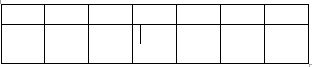 
ТОВАРНО-ТРАНСПОРТНАЯ НАКЛАДНАЯ № _______
"___" ___________________ 20___ г.
Автомобиль ______________________________ к путевому листу №_____ серия _______ кодмарка, гос. номерной знак
Перевозчик ____________________ Водитель __________________ Вид перевозки ________________________ коднаименование фамилия, имя, отчество (при наличии)Заказчик (плательщик)________________________________________________________________________________________________ коднаименованиеГрузоотправитель_________________________________________________________________________________________________коднаименованиеГрузополучатель __________________________________________________________________________________коднаименованиеПункт погрузки _______________________________ Пункт разгрузки ___________________________ Маршрут №                                                 адрес                                                                                   адресПереадресовка __________________________________________ 1. Прицеп ___________________________ Гар. №                         наименование и адрес нового получателя                                    марка, гос. номерной знак_______________________________________________ 2. Прицеп _____________________________________ Гар. №
подпись ответственного лица                                                                         марка, гос. номерной знак
Автомобиль ______________________________ к путевому листу №_____ серия _______ кодмарка, гос. номерной знак
Перевозчик ____________________ Водитель __________________ Вид перевозки ________________________ коднаименование фамилия, имя, отчество (при наличии)Заказчик (плательщик)________________________________________________________________________________________________ коднаименованиеГрузоотправитель_________________________________________________________________________________________________коднаименованиеГрузополучатель __________________________________________________________________________________коднаименованиеПункт погрузки _______________________________ Пункт разгрузки ___________________________ Маршрут №                                                 адрес                                                                                   адресПереадресовка __________________________________________ 1. Прицеп ___________________________ Гар. №                         наименование и адрес нового получателя                                    марка, гос. номерной знак_______________________________________________ 2. Прицеп _____________________________________ Гар. №
подпись ответственного лица                                                                         марка, гос. номерной знак
Автомобиль ______________________________ к путевому листу №_____ серия _______ кодмарка, гос. номерной знак
Перевозчик ____________________ Водитель __________________ Вид перевозки ________________________ коднаименование фамилия, имя, отчество (при наличии)Заказчик (плательщик)________________________________________________________________________________________________ коднаименованиеГрузоотправитель_________________________________________________________________________________________________коднаименованиеГрузополучатель __________________________________________________________________________________коднаименованиеПункт погрузки _______________________________ Пункт разгрузки ___________________________ Маршрут №                                                 адрес                                                                                   адресПереадресовка __________________________________________ 1. Прицеп ___________________________ Гар. №                         наименование и адрес нового получателя                                    марка, гос. номерной знак_______________________________________________ 2. Прицеп _____________________________________ Гар. №
подпись ответственного лица                                                                         марка, гос. номерной знак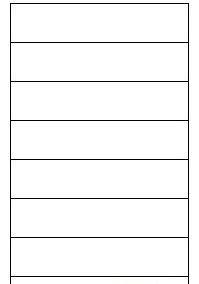 
СВЕДЕНИЯ О ГРУЗЕ*)
СВЕДЕНИЯ О ГРУЗЕ*)
СВЕДЕНИЯ О ГРУЗЕ*)
СВЕДЕНИЯ О ГРУЗЕ*)
СВЕДЕНИЯ О ГРУЗЕ*)
СВЕДЕНИЯ О ГРУЗЕ*)
СВЕДЕНИЯ О ГРУЗЕ*)
СВЕДЕНИЯ О ГРУЗЕ*)
СВЕДЕНИЯ О ГРУЗЕ*)
СВЕДЕНИЯ О ГРУЗЕ*)
СВЕДЕНИЯ О ГРУЗЕ*)
СВЕДЕНИЯ О ГРУЗЕ*)
СВЕДЕНИЯ О ГРУЗЕ*)
СВЕДЕНИЯ О ГРУЗЕ*)
СВЕДЕНИЯ О ГРУЗЕ*)
Номенкл. №, код
№ прейск. позиция
Наименование продукции товара (груза) или номера контейнеров
Един. измр.
Кол-во
Цена
Сумма
С грузом следуют документы
Вид упаков.
К-во мест
К-во паллето-мест
Объем груза (м3)
Способ определ. массы
Код груза
Класс груза
Масса брутто, т
Масса нетто, т
1
2
3
4
5
6
7
8
9
10
11
12
13
14
15
16
17
ИТОГО….
Всего поступило на сумму _________________________________                                                 Отпуск разрешил ____________________________                                                                    прописью                                                                                                               должность подпись
Всего поступило на сумму _________________________________                                                 Отпуск разрешил ____________________________                                                                    прописью                                                                                                               должность подпись
Всего поступило на сумму _________________________________                                                 Отпуск разрешил ____________________________                                                                    прописью                                                                                                               должность подпись
Всего поступило на сумму _________________________________                                                 Отпуск разрешил ____________________________                                                                    прописью                                                                                                               должность подпись
Всего поступило на сумму _________________________________                                                 Отпуск разрешил ____________________________                                                                    прописью                                                                                                               должность подпись
Всего поступило на сумму _________________________________                                                 Отпуск разрешил ____________________________                                                                    прописью                                                                                                               должность подпись
Всего поступило на сумму _________________________________                                                 Отпуск разрешил ____________________________                                                                    прописью                                                                                                               должность подпись
Всего поступило на сумму _________________________________                                                 Отпуск разрешил ____________________________                                                                    прописью                                                                                                               должность подпись
Всего поступило на сумму _________________________________                                                 Отпуск разрешил ____________________________                                                                    прописью                                                                                                               должность подпись
Всего поступило на сумму _________________________________                                                 Отпуск разрешил ____________________________                                                                    прописью                                                                                                               должность подпись
Всего поступило на сумму _________________________________                                                 Отпуск разрешил ____________________________                                                                    прописью                                                                                                               должность подпись
Всего поступило на сумму _________________________________                                                 Отпуск разрешил ____________________________                                                                    прописью                                                                                                               должность подпись
Всего поступило на сумму _________________________________                                                 Отпуск разрешил ____________________________                                                                    прописью                                                                                                               должность подпись
Всего поступило на сумму _________________________________                                                 Отпуск разрешил ____________________________                                                                    прописью                                                                                                               должность подпись
Всего поступило на сумму _________________________________                                                 Отпуск разрешил ____________________________                                                                    прописью                                                                                                               должность подпись
Указанный груз за исправ.Кол.пломбой, тарой, упаковкой ____________________________мест_______________________________________________оттиск прописьюМасса брутто, т________________________________________ к перевозкепрописьюСдал _______________________________________________________должность, фамилия, имя, отчество (при наличии), подпись, штамп (при наличии)
Принял водитель-экспедитор __________________________________________фамилия, имя, отчество (при наличии), подпись водителя
Указанный груз за исправ.                                             Кол.пломбой, тарой, упаковкой _______________             мест______                                                оттиск прописьюМасса брутто, т
_____________________________________к перевозкепрописьюСдал водитель-экспедитор_____________________________________подпись водителяПринял____________________________________________________________должность, фамилия, имя, отчество (при наличии), подпись, штамп
По доверенности № ______ от "___"________ 20__ г.выданной _________________Груз получил_______________должность, фамилия, имя, отчество (при наличии)___________________________подпись грузополучателя
Способ
Способ
Время, час, мин
Время, час, мин
Время, час, мин
Дополнительн. операции
Дополнительн. операции
Транспортные услуги
____________________________________________________________________________________________________________________________________________________________________________
Операция
Исполн. (первозч.,отправит., получат.)
Руч., нал. мех. грузопод., емк. ковша
КОД
прибытия
убытия
простоя
время, мин.
наименов., колич.
Подпись ответств. лица
Транспортные услуги
____________________________________________________________________________________________________________________________________________________________________________
15
16
17
18
19
20
21
22
23
Транспортные услуги
____________________________________________________________________________________________________________________________________________________________________________
погр.
Транспортные услуги
____________________________________________________________________________________________________________________________________________________________________________
разг.
Транспортные услуги
____________________________________________________________________________________________________________________________________________________________________________
ПРОЧИЕ СВЕДЕНИЕ (заполняется перевозчиком)
ПРОЧИЕ СВЕДЕНИЕ (заполняется перевозчиком)
ПРОЧИЕ СВЕДЕНИЕ (заполняется перевозчиком)
ПРОЧИЕ СВЕДЕНИЕ (заполняется перевозчиком)
ПРОЧИЕ СВЕДЕНИЕ (заполняется перевозчиком)
ПРОЧИЕ СВЕДЕНИЕ (заполняется перевозчиком)
ПРОЧИЕ СВЕДЕНИЕ (заполняется перевозчиком)
ПРОЧИЕ СВЕДЕНИЕ (заполняется перевозчиком)
ПРОЧИЕ СВЕДЕНИЕ (заполняется перевозчиком)
ПРОЧИЕ СВЕДЕНИЕ (заполняется перевозчиком)
ПРОЧИЕ СВЕДЕНИЕ (заполняется перевозчиком)
ПРОЧИЕ СВЕДЕНИЕ (заполняется перевозчиком)
ПРОЧИЕ СВЕДЕНИЕ (заполняется перевозчиком)
Отметки о составленных актах:
____________________________________________________________________________________________________________
расстояние перевозок по группам дорог, км
расстояние перевозок по группам дорог, км
расстояние перевозок по группам дорог, км
расстояние перевозок по группам дорог, км
расстояние перевозок по группам дорог, км
код эксп.
поправ.
поправ.
штраф коэфф.
штраф коэфф.
Отметки о составленных актах:
____________________________________________________________________________________________________________
всего
в гор.
I гр.
II гр.
III гр.
код эксп.
с клиента
водителю
расц. водит.
основ, тариф.
Отметки о составленных актах:
____________________________________________________________________________________________________________
24
25
26
27
28
29
30
31
32
33
34
35
36
Отметки о составленных актах:
____________________________________________________________________________________________________________
Отметки о составленных актах:
____________________________________________________________________________________________________________
Отметки о составленных актах:
____________________________________________________________________________________________________________
Расчет стоимости
За тонны
Недогруз автомоб. и прицепа
За спец. трансп.
За трансп. услуги
Погр.-разгр. раб. (тонн)
Сверх норматив. простой
Сверх норматив. простой
Прочие доплаты
Скидки за сокр. простоя
всего
Таксировка
__________________________________________________________________________________________________________________________________________________________________________
Подпись таксировщика____________________
Расчет стоимости
За тонны
Недогруз автомоб. и прицепа
За спец. трансп.
За трансп. услуги
Погр.-разгр. раб. (тонн)
погруз
разгр.
Прочие доплаты
Скидки за сокр. простоя
всего
Таксировка
__________________________________________________________________________________________________________________________________________________________________________
Подпись таксировщика____________________
37
38
39
40
41
42
43
44
45
46
47
Таксировка
__________________________________________________________________________________________________________________________________________________________________________
Подпись таксировщика____________________
Выполнено
Таксировка
__________________________________________________________________________________________________________________________________________________________________________
Подпись таксировщика____________________
Расценка
Таксировка
__________________________________________________________________________________________________________________________________________________________________________
Подпись таксировщика____________________
К оплате
Таксировка
__________________________________________________________________________________________________________________________________________________________________________
Подпись таксировщика____________________Приложение 14
к приказу Министра здравоохранения и
социального развития Республики Казахстан
от 18 января 2017 года № 20ФормаПриложение 15
к приказу Министра здравоохранения и
социального развития Республики Казахстан
от 18 января 2017 года № 20Форма
1. Сведения о юридическом лице Республики Казахстан
1. Сведения о юридическом лице Республики Казахстан
1. Сведения о юридическом лице Республики Казахстан
1.
Наименование потенциального поставщика
2.
Информация о прохождении регистрации (перерегистрации) юридического лица Республики Казахстан
3.
Местонахождение: юридический адрес/местожительство, фактическое местонахождение
4.
Бизнес-идентификационный номер (БИН)
5.
Руководитель юридического лица Республики Казахстан
5.
Руководитель юридического лица Республики Казахстан
(должность, фамилия, имя, отчество)
5.
Руководитель юридического лица Республики Казахстан
(телефон, факс, электронная почта)
2. Сведения о проекте
2. Сведения о проекте
2. Сведения о проекте
6.
Наименование проекта
6.
Наименование проекта
7.
Место реализации проекта
8.
Объем инвестиций в фиксированные активы юридического лица (учитываются инвестиции текущего и будущих периодов)
8.
Объем инвестиций в фиксированные активы юридического лица (учитываются инвестиции текущего и будущих периодов)
(тенге)
9.
Источники финансирования проекта собственные заемные средства
9.
Источники финансирования проекта собственные заемные средства
(документ, подтверждающий наличие собственных средств)
9.
Источники финансирования проекта собственные заемные средства
(документ, устанавливающий источники финансирования и гарантии финансирования проекта)
10
Сроки реализации проекта
11.
Список производимых лекарственных средств, изделий медицинского назначенияПриложение 16
к приказу Министра здравоохранения и
социального развития Республики Казахстан
от 18 января 2017 года № 20Форма
_________________________________________________________________________Наименование инвестиционного проекта по созданию и (или) модернизациипроизводства лекарственных средств, изделий медицинского назначения
_________________________________________________________________________Наименование инвестиционного проекта по созданию и (или) модернизациипроизводства лекарственных средств, изделий медицинского назначения
_________________________________________________________________________Наименование инвестиционного проекта по созданию и (или) модернизациипроизводства лекарственных средств, изделий медицинского назначения
Этапы
Полугодовой график реализации
(ежеквартально)
Содержание работ
1.
Этап 1 – __ полугодие ____ года
2.
Этап 2 – __ полугодие ____ года
3.
Этап 3 – __ полугодие ____ года
4
…..Приложение 17
к приказу Министра здравоохранения и
социального развития Республики Казахстан
от 18 января 2017 года № 20Форма
№
п/п
Наименование лекарственного средства, изделия медицинского назначения
Производство лекарственных средств, изделий медицинского назначения полностью казахстанского происхождения
Производство лекарственных средств, изделий медицинского назначения путем переработки субстанций/сырья для придания характерных свойств лекарственному средству, изделию медицинского назначения в соответствии с критериями достаточной переработки
Производство переупакованного продукта/упакованного готового продукта, включая "in-bulk"Приложение 18
к приказу Министра здравоохранения и
социального развития Республики Казахстан
от 18 января 2017 года № 20Форма
Полное наименование потенциального поставщика
Номер и дата свидетельства о государственной регистрации юридического лица
Бизнес-идентификационный номер (БИН)
Юридический, почтовый адрес и адрес электронной почты, контактные телефоны потенциального поставщика
Банковские реквизиты юридического лица (включая полное наименование банка или его филиала)
Ф.И.О. первого руководителя юридического лица
№ п\п
наименование документа
количество листов
1.
2.Приложение 19
к приказу Министра здравоохранения и
социального развития Республики Казахстан
от 18 января 2017 года № 20ФормаПриложение 1
к Долгосрочному договору
поставки медицинской техники № ____________
от "___" ________ 20__ г.
№ п/п
Наименование медицинской техники
Модель
Единица измерения
Количество, объем
Период поставки товаров (лет)
1
2
3
4
5
6Приложение 2
к Долгосрочному договору
поставки медицинской техники № ____________
от "___" ________ 20__ г.
№п/п
Наименование медицинской техники
Комплектация
СтоимостьПриложение 3
к Долгосрочному договору
поставки медицинской техники № ____________
от "___" ________ 20__ г.Приложение 4
к Долгосрочному договору
поставки медицинской техники № ____________
от "___" ________ 20__ г.
______________________(Место оказания услуг)
"___"__________ 20__ года
№ п/п
Наименование медицинской техники
Фамилия, имя, отчество (при наличии) лица (лиц), осуществляющего (щих) монтаж и пуско-наладочные работы
Количество
Описание оказанных услуг и произведенных работПриложение 20
к приказу Министра здравоохранения и
социального развития Республики Казахстан
от 18 января 2017 года № 20Форма
Покупатель
____________________ 
Поставщик
___________________________ Приложение 1
к Дополнительному соглашению № ______ от "____" __________ 20__ г.
к Долгосрочному договору поставки медицинской техники № _______
от "____" __________ 20__ г.
№ п/п
Наименование товара
Закупаемая модель
Заказчик
Цена, тенге
Единица измерения
Количество, штук
Срок поставки
Дата поставки
Место поставки
Сумма, тенгеПриложение 2
к Дополнительному соглашению № ______ от "____" __________ 20__ г.
к Долгосрочному договору поставки медицинской техники № _______
от "____" __________ 20__ г.
№ п/п
Наименование медицинской техники
Комплектация
Количество, штук
Стоимость, тенге
Размер максимальной ценовой скидкиПриложение 3
к Дополнительному соглашению № ______ от "____" __________ 20__ г.
к Долгосрочному договору поставки медицинской техники № _______
от "____" __________ 20__ г.
№
п/п
Наименование
Технические характеристики
Предельная стоимость в разрезе комплектации и стоимость гарантийного сервисного обслуживания (тенге)
Предельная стоимость за единицу (тенге)
Срок поставки (календарные дни)Приложение 4
к Дополнительному соглашению № ______ от "____" __________ 20__ г.
к Долгосрочному договору поставки медицинской техники № _______
от "____" __________ 20__ г.Приложение 5
к Дополнительному соглашению № ______ от "____" __________ 20__ г.
к Долгосрочному договору поставки медицинской техники № _______
от "____" __________ 20__ г.
№п/п
Наименованиемедицинскойтехники
Ф.И.О. лица (лиц),осуществляющего (щих)монтаж и пуско-наладочныеработы
Количество
Описаниеоказанных услуг ипроизведенныхработПриложение 6
к Дополнительному соглашению № ______ от "____" __________ 20__ г.
к Долгосрочному договору поставки медицинской техники № _______
от "____" __________ 20__ г.Приложение 21
к приказу Министра здравоохранения и
социального развития Республики Казахстан
от 18 января 2017 года № 20Форма
№ п/п
Международное непатентованное наименование или состав
Торговое название
Характеристика лекарственных средств (лекарственная форма, дозировка, концентрация)
Единица измерения. -1 шт (ампула, таблетка, капсула, флакон)
Количествоединицизмерения
Наименование поставщика победителя
Цена поставщика/победителя за единицу
Сумма по цене поставщика/ победителяПриложение 22
к приказу Министра здравоохранения и
социального развития Республики Казахстан
от 18 января 2017 года № 20Форма
№
Регион
Заявки организаций/управлений здравоохранения
Заявки организаций/управлений здравоохранения
Заявки организаций/управлений здравоохранения
Заявки организаций/управлений здравоохранения
Заявки организаций/управлений здравоохранения
Заявки организаций/управлений здравоохранения
Заявки организаций/управлений здравоохранения
Заявки организаций/управлений здравоохранения
ИТОГО:
ИТОГО:
№
Регион
Наименование поставщика
Наименование поставщика
Наименование поставщика
Наименование поставщика
Наименование поставщика
Наименование поставщика
Наименование поставщика
Наименование поставщика
ИТОГО:
ИТОГО:
№
Регион
Количество
Сумма
Количество
Сумма
Количество
Сумма
Количество
Сумма
Количество
Сумма
1
2
3
4
5
6
7
8
9
10
11
12
№
Регион
Из них фактически поставлено
Из них фактически поставлено
Из них фактически поставлено
Из них фактически поставлено
Из них фактически поставлено
Из них фактически поставлено
Из них фактически поставлено
Из них фактически поставлено
ИТОГО:
ИТОГО:
№
Регион
Наименование поставщика
Наименование поставщика
Наименование поставщика
Наименование поставщика
Наименование поставщика
Наименование поставщика
Наименование поставщика
Наименование поставщика
ИТОГО:
ИТОГО:
№
Регион
Количество
Сумма
Количество
Сумма
Количество
Сумма
Количество
Сумма
Количество
Сумма
13
14
15
16
17
18
19
20
21
22
23
24